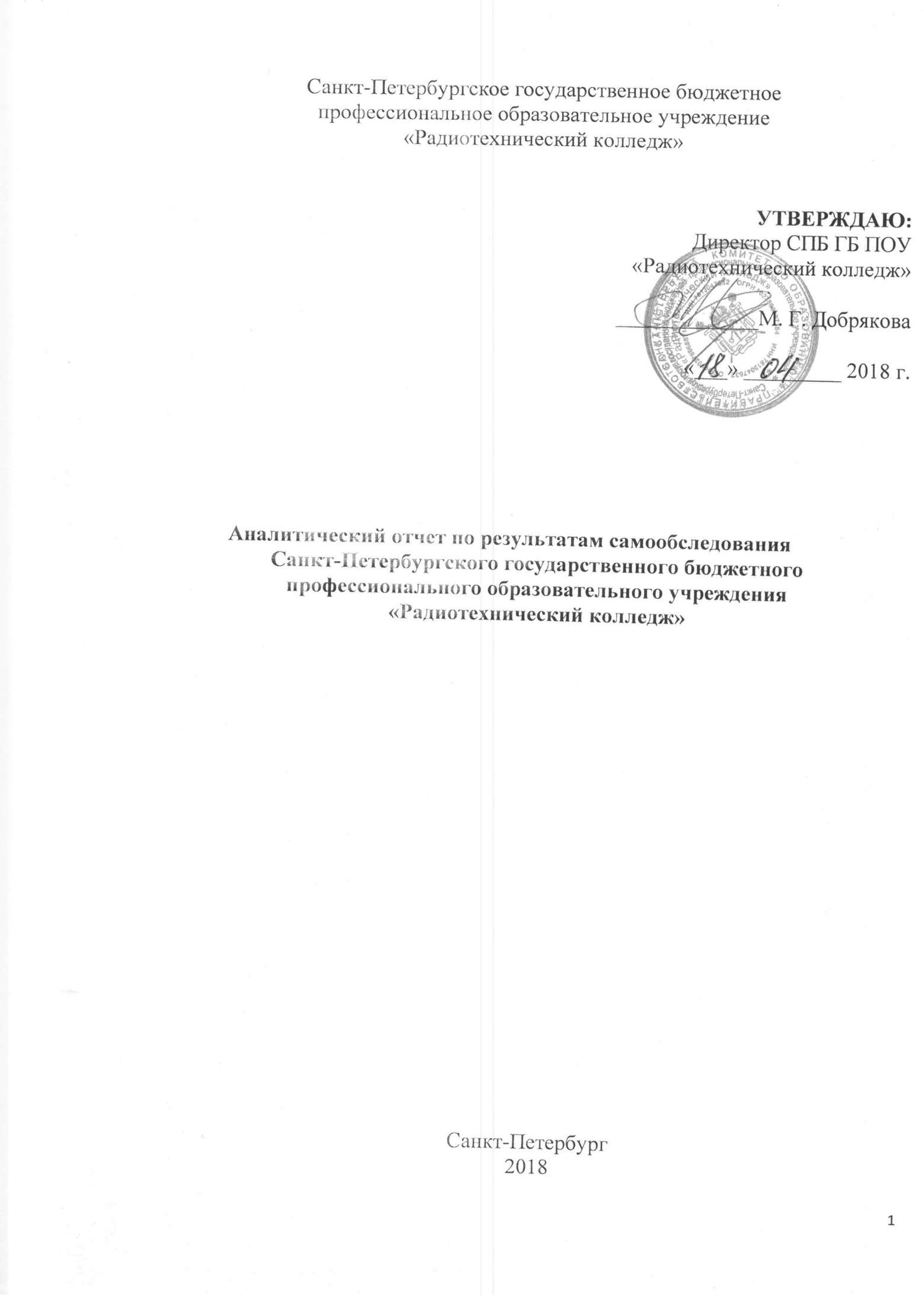 ОглавлениеРаздел 1. Аналитическая частьОбщие сведения…………………………………………………………...3Оценка образовательной деятельности……………………………….....5Обучение инвалидов и лиц с ограниченными возможностями здоровья…………………………………………………………………..17Обучение детей-сирот из числа детей-сирот…………………………..17Оценка кадрового потенциала……………………………………….....19Оценка качества учебно-методического и библиотечно-информационного обеспечения Оценка качества материально-технической базы ПОУ………………………………………………….20Оценка системы управления……………………………………………24Финансово-экономическая деятельность……………………………...38Инновационная деятельность…………………………………………..39Описание функционирования внутренней системы оценки качества образования………………………………………………………………40Раздел 2. Информационная часть отчета………………………………………..46Заключения ………………………………………………………………………..57Приложение 1Приложение 2Раздел I. Аналитическая часть 1.1 Общие сведенияВ соответствии с пунктом 3 части 2 статьи 29 Федерального закона от 29 декабря 2012г. №273-ФЗ «Об образовании в Российской Федерации», приказа Минобрнауки РФ «Об утверждении порядка проведения самообследования образовательной организации» от 14 июня 2013г. № 462, приказа Минобрнауки  РФ «Об утверждении показателей образовательной организации подлежащей самообследованию от 10 декабря 2013г. №132, приказа Минобрнауки РФ №1218 от 14 декабря 2017г. «О внесении изменений в Порядок проведения самообследования образовательной организации, утверждённый приказом Министерства образования и науки Российской Федерации от 14 июня 2013г. № 462, на основании Положения «О проведении процедуры самообследования в СПБ ГБ ПОУ «Радиотехнический колледж» в редакции от 15.01.2018 года проведено самообследование Образовательного учреждения  по состоянию на 31.12.2017г. по следующим  направлениям: проведен анализ образовательной деятельности, системы управления, содержания и качества подготовки обучающихся, организации учебного и воспитательного процесса , качество кадрового и учебно-методического обеспечения, обеспечения образовательного процесса учебной литературой и информационными ресурсами, финансового обеспечения учебно-воспитательного процесса и социальной защиты.1.1.1 Санкт-Петербургское государственное бюджетное профессиональное образовательное учреждение «Радиотехнический колледж» (далее – Образовательное учреждение) является профессиональной образовательной организацией и имеет следующие правоустанавливающие документы:- Устав (новая редакция), утвержден распоряжением Комитета по образованию Санкт-Петербурга от 10 июля 2014г. № 3077-р и Изменения в Устав, утверждены распоряжением Комитета по образованию Санкт-Петербурга от 12 декабря 2015г. № 5751-р;- бессрочную лицензию на осуществление образовательной деятельности, выданную Комитетом по образованию Санкт-Петербурга № 0968 от 20 мая 2014года серия 78ЛО1№0000990- свидетельство о государственной аккредитации 78А01№ 0000819, выданное Комитетом по образованию Санкт-Петербурга на срок с «29» мая 2017 г. до «29» мая 2023 г.;-  свидетельство о регистрации №35926 выдано регистрационной палатой администрации Санкт-Петербурга от 10.10.1996г.;- свидетельство о внесении записи в Единый государственный реестр юридических лиц за основным государственным номером 1027806887184 выдано Инспекцией Министерства РФ по налогам и сборам по Петроградскому району Санкт-Петербурга, от 11.11.2012г., серия 78№0275109;- ИНН/КПП: 7813047632/780101001- свидетельство о внесении записи в ЕГРЮЛ от 20.01.2011г., ГРН 2117847159912;- функции и полномочия Учредителя Образовательного учреждения от имени субъекта Российской Федерации — города федерального значения - Санкт-Петербурга осуществляет исполнительный орган государственной власти Санкт-Петербурга - Комитет по образованию (далее — Учредитель).Место нахождения. Учредителя: 199155, Санкт-Петербург, пер. Антоненко, пом. 8, лит. А1.1.2. Образовательное учреждение в своей деятельности руководствуется Конституцией Российской Федерации, Гражданским кодексом Российской Федерации, федеральными законами, указами и распоряжениями Президента Российской Федерации, постановлениями и распоряжениями Правительства Российской Федерации и Санкт-Петербурга, решениями вышестоящих органов, осуществляющих управление в области образования, настоящим Уставом.В СПб ГБ ПОУ «Радиотехнический колледж» действует структурное подразделение основного общего образования (9 классы).Управление колледжем и организация образовательного процесса осуществляются в соответствии с Уставом и нормативными локальными актами, регламентирующими различные направления работы.Миссия колледжа - профессиональная подготовка конкурентоспособного практикоориентированного специалиста, достойного гражданина России, культурной и творческой личности. Миссия колледжа реализуется через: - открытие новых специальностей в области ИКТ по ТОП-50; - ориентацию обучения на международные стандарты WSR; - обеспечение доступности их освоения различными слоями населения; - повышение квалификации преподавателей; - своевременное обновление материально-технической базы колледжа; - участие студентов и преподавателей в исследовательской деятельности; - развитие воспитательного потенциала студентов колледжа. По распоряжению Комитета по образованию Санкт-Петербурга № 207-Р от 26.01.2017 «О реализации приоритетного проекта «Образование» по направлению «Подготовка высококвалифицированных специалистов и рабочих кадров с учетом современных стандартов и передовых технологий» («Рабочие кадры для передовых технологий») колледж признан ведущим профессиональным образовательным учреждением, обеспечивающим организационное и методическое внедрение Федеральных государственных образовательных стандартов по наиболее востребованным на рынке труда, новым и перспективным профессиям и специальностям(ТОП-50) в Санкт-Петербурге.В сентябре 2017 г. были открыты 2 новые специальности из ТОП-50: 09.02.06 «Сетевое и системное администрирование», 09.02.07 «Информационные системы и программирование» по квалификации Разработчик веб и мультимедийных приложений.В связи с расширением количества ОПОП государственное задание по приему в 2017 году увеличилось до 250 человек на бюджетной основе, 23 человека обучаются по договорам на платной основе, фактически на 1 курс зачислено 267 человек на бюджет и 23 на коммерческую деятельность. Таблица 1 Динамика приема студентов за три годаПо результатам приема в 2016-2017 году перевыполнены контрольные цифры приемы (взята дополнительная группа по специальности 09.02.03 Программирование в компьютерных системах). В 2017-2018 учебном году контрольные цифры перевыполнены, открыта дополнительная группа по профессии 11.01.02 Радиомеханик и группа на внебюджетной основе Монтажник радиоэлектронных приборов и устройств). Конкурс при поступлении в 2017/18 уч. году составил 3 чел. на место. Это свидетельствует о том, что колледж является востребованным учреждением на рынке услуг профессионального образования, конкурс на 1 бюджетное место стабильно увеличивается. 1.2. Оценка образовательной деятельности и организация учебного процессаСанкт-Петербургское государственное бюджетное профессиональное образовательное учреждение «Радиотехнический колледж» осуществляет подготовку по двум укрупненным группам профессий и специальностей: 09.00.00 «Информатика и вычислительная техника» и 11.00.00 «Электроника, радиотехника и системы связи». В структуре системы образования колледжа выделяются следующие направления: среднее профессиональное образование по программам подготовки квалифицированных рабочих, служащих (ППКРС), среднее профессиональное образование по программам подготовки специалистов среднего звена (ППССЗ) и профессиональное обучение по программе профессиональной подготовки по профессиям рабочих, должностям служащих, программа основного общего образования очно-заочная форма обучения (9 класс).Подготовка ведется по основным профессиональным образовательным программам:Таблица 2. Реализуемые основные профессиональные образовательные программыОрганизация образовательного процесса в Колледже регламентируется Образовательной программной на основе требований Федерального государственного образовательного стандарта с учетом получаемой специальности, профессии. ПООП состоит из учебного плана, годового календарного графика и расписания занятий, программами промежуточной аттестации и ГИА, разрабатываемыми и утверждаемыми Колледжем самостоятельно, в пределах допустимого максимального объема учебной нагрузки и обязательного минимума основных образовательных программ. Структура образовательной программы включает обязательную и вариативную часть. Обязательная часть направлена на формирование общих и профессиональных компетенций. Образовательная программа имеет следующую структуру:Для специалистов среднего звена:Общий гуманитарный и социально-экономический циклМатематический и естественнонаучный циклОбщепрофессиональный циклПрофессиональный циклДля квалифицированных рабочих, служащих:Общепрофессиональный циклПрофессиональный циклВо всех учебных циклах образовательной программы выделяется объем работы обучающегося во взаимодействии с преподавателем по видам учебных занятий (урок, практическое занятие, лабораторное занятие, консультации, лекции, семинар), практики (в профессиональном цикле) и самостоятельная работа обучающихся.В учебные циклы включается промежуточная аттестация обучающихся, которая осуществляется в рамках данных циклов в соответствии с разработанными колледжем фондами оценочных средств, позволяющими проконтролировать достижения запланированных результатов обучения.В профессиональный цикл входят учебная и производственная практики. Учебная практика проводится в учебных мастерских колледжа как концентрировано так и рассредоточено, чередуясь с теоретическим обучением в рамках профессиональных модулей. Производственная практика по профессиям и специальностям проводится на предприятиях и в организациях СПб.По результатам самообследования установлено, что приведенные показатели соответствуют нормативам: средняя недельная аудиторная нагрузка, объем общей учебной нагрузки, учет потребностей рынка труда в 10 формировании вариативной части ОПОП; соответствие формы контроля по дисциплине; управление самостоятельной работой; количество экзаменов и зачетов в учебном году; планирование практики, наличие методического сопровождения по реализуемым ППССЗ; ежегодное обновление образовательных программ.Проанализировано качество знаний, обучающихся по результатам текущей и промежуточной аттестации (по результатам внутриколледжного контроля), качество знаний выпускников по результатам государственной итоговой аттестации.Таблица 3. Итоги промежуточных аттестаций за 2017 год Результаты промежуточной аттестации по общеобразовательным дисциплинам(2016-2017 учебный год), качество образованияНа основании Распоряжения Комитета по образованию от 03.03.2017 г. № 671-р «Об утверждении состава экспертной группы для проведения аккредитационной экспертизы и проведении аккредитационной экспертизы в СПб ГБ ПОУ Радиотехнический колледж» была проведена проверка качества подготовки обучающихся по образовательным программам.В ходе проверки было установлено соответствие содержания и качества подготовки обучающихся по имеющим государственную аккредитацию образовательным программам требованиям федеральных государственных образовательных стандартов, обеспечена информационная открытость образовательной организации. Таблица 3. Качество подготовки обучающихся Укрупненная группа 11.00.00Электроника, радиотехника и системы связиУкрупненная группа 09.00.00 Информатика и вычислительная техникаРезультаты выполнения практических заданий:Вывод: у студентов Колледжа прослеживается стабильно высокое качество подготовки по профессиональным предметам. Высокий уровень подготовки студентов был представлен в ходе проведения государственной аккредитационной экспертизы, что соответствует федеральным государственным образовательным стандартам.На 31.12.2017 года общий численный показатель по колледжу составил 525 человек. Нормативная наполняемость учебных групп составляет 25 человек. Фактическая наполняемость составляет 26,2 человека.Сведения о контингенте обучающихся по основным профессиональным образовательным программам на 31.12.2017 года количество обучающихся составило на бюджетной основе – 525 человек, на коммерческой основе – 23 человека. В последний период наблюдается рост контингента по программам подготовке специалистов среднего звена.За отчетный период численность обучающихся на 1 педагога составила 12.2 человека.Образовательный процесс осуществляется на основе деятельностного подхода с приоритетным применением активных и интерактивных форм и методов проведения занятий. Преподаватели колледжа эффективно используют современные технологии обучения: информационно-коммуникационные технологии; проблемное обучение; проектные технологии, технологию развития критического мышления, игровые технологии, здоровьесберегающие технологии, кейс- и квестовые технологии и др. Данные технологии используются как при проведении обязательных аудиторных занятий (в т.ч. практических), так и при организации внеаудиторной самостоятельной работы студентов, предметных олимпиад, внеаудиторной воспитательной работы.В 2017 году с появлением групп специалистов среднего звена в Колледже началось внедрение проектной и научно-исследовательской деятельности студентов и преподавателей. Так в колледже прошли научно-практические конференции преподавателей и студентов «Эйлеровские чтения», «Старт в науку». Тематика проектных и исследовательских работ используется для подготовки к ВКР и конкурсов технического творчества. Оценка качества результатов образовательной деятельности осуществляется в соответствии с Дорожными картами и планом работы Колледжа, графиком внутриколледжного контроля учебного процесса, рабочими программами дисциплин/модулей, календарно-тематическими планами.  Для оценки качества подготовки выпускников преподавателями колледжа разработаны комплекты оценочных средств (КОС) и практико-ориентированные задания (КОЗы).Текущий контроль фиксируется в протоколах и ведомостях по учебным дисциплинам и практикам и сводной ведомости успеваемости на каждую группу.Промежуточная и Государственная итоговая аттестация (ГИА) в колледже проводятся в соответствии с локальными актами и нормативными документами. Качество подготовки специалистов обеспечивается активным взаимодействием колледжа с организациями, выступающими для студентов и выпускников в качестве работодателей. Сотрудничество осуществляется по следующим направлениям: формирование вариативной части циклов, реализуемых ППССЗ; согласование программ профессиональных модулей; согласование КОС; руководство производственной практикой; руководство ВКР; работа в составе ГЭК.Основным показателем качества выполнения государственного задания являются результаты ГИА. Государственная итоговая аттестация проводится в соответствии с «Порядком проведения государственной итоговой аттестации по образовательным программам среднего профессионального образования», утвержденным приказом Министерства образования и науки Российской Федерации от 16.08.2013 года№ 968, приказом Минобрнауки России от 17.11.2017 N 1138 "О внесении изменений в Порядок проведения государственной итоговой аттестации по образовательным программам среднего профессионального образования, утвержденный приказом Министерства образования и науки Российской Федерации от 16 августа 2013 г. N 968"ГИА проводится в форме защиты выпускной квалификационной работы.Темы выпускных письменных экзаменационных работ и практических выпускных работ рассматриваются на заседаниях ПЦК. Каждому выпускнику ППКРС выдается задание до выхода на производственную практику. Показатели ГИА являются гарантом готовности к самостоятельной профессиональной деятельности. Тематика ВКР как правило соответствует содержанию нескольких модулей. Большинство выпускников Колледжа успешно работают на предприятиях в соответствии с полученной квалификацией, продолжают обучение в высших учебных заведениях. Результаты итоговой аттестации выпускников свидетельствуют о глубоких, прочных знаниях и профессиональных навыках. Таблица 5 Результаты выпускного квалификационного экзаменаВ колледже существует структурное подразделение «Основное общее образование», где проходят обучение на базе 8 класса с получением основного общего образования и профессиональной подготовке по профессии 18466 Слесарь механосборочных работ. В 2017 году обучалось 53 человека, из них к государственной итоговой аттестации в форме ОГЭ было допущено 43, в форме ГВЭ сдавало 8, 2 человека по решению комиссии ОДН были отчислены из колледжа за систематическое пропуски занятий и академическую неуспеваемость. Аттестаты по окончанию основного общего образования получило 48 человек – 91%. По сравнению с 2016 годом качество подготовки обучающихся к ОГЭ возросло на 9%, уменьшилось количество обучающихся не получивших основного общего образования почти в 2 раза (в 2016году не сдавшие ОГЭ – 6 человек, в 2017 году – 3 человека).Таблица 6. Результаты сдачи ОГЭ в 2017 году.ОГЭ по математике:ГВЭ по математике:ОГЭ по русскому языку:ГВЭ по русскому языку:ОГЭ по биологии:ОГЭ по обществознаниюОГЭ по историиОГЭ по географииОГЭ по информатике и ИКТОГЭ по физикеКоличество обучающихся, не сдавших ОГЭ по обязательным предметам:В октябре 2017 года на базе «Политехнического колледжа городского хозяйства» проходил региональный этап Всероссийской олимпиады профессионального мастерства, в номинации «Радиотехника и электроника» наши студенты впервые приняли участие в конкурсе КНВШ, где заняли 2 командное место и Шевченко Денис занял 3 место в личном первенстве. Одним из важных направлений работы колледжа является участие в движении WorldSkills. Студенты и преподаватели в ноябре 2017 г. представляли колледж на Региональном чемпионате WorldSkills в Экспо Форуме. Данный дебют был удачным, результатом участия стало 1 место в компетенции «Веб-разработка», 2 место в компетенции «Программное решение для бизнеса» и 3 место в компетенции «Сетевое и системное администрирование». Преподаватели Шупыра Е.И., Похомович Е.В., Дубровин В.А., ответственные за подготовку студентов, принимали участие в чемпионате в качестве экспертов.Городская олимпиада по общеобразовательным предметам: 2 место (олимпиада по русскому языку) - Нарушин Вячеслав. В данном направлении в текущем году предстоит большая работа ПЦК по всем общеобразовательным предметам, выходящим на городскую олимпиаду, с целью более качественной планомерной подготовки участников для увеличения количества призовых мест.Мониторинг удовлетворенности образовательным процессом.Администрации колледжа для организации качественной подготовки студентов необходимо иметь постоянную обратную связь с участниками образовательного процесса и их законными представителями. В связи с этим в колледже проводится систематическая работа по изучению мнения участников образовательных отношений о деятельности ПОУ:- В феврале 2017г. специалистами Центра психолого-педагогической, медицинской и социальной помощи Василеостровского района Санкт-Петербурга проведен мониторинг адаптации обучающихся в колледже и их удовлетворенность образовательным процессом (приняло участие 189 обучающихся 1 курса и 158 родителей – 87% родителей и обучающихся удовлетворены организацией образовательного процесса в Колледже, у 73% студентов адаптационный период прошел успешно).- В октябре 2017 г. проведен мониторинг обучающихся первого курса об образовательном процессе в колледже (приняли участие 258 обучающихся - 95% удовлетворены организацией образовательного процесса в Колледже);- В ноябре 2017 г. прошел 1 этап исследования, проводимого Научно-учебной лабораторией социологии образования и науки при поддержке Центра фундаментальных исследований Национального исследовательского университета «Высшая школа экономики» (приняли участие 149 обучающихся 6 групп - 94%);- 380 получателей образовательных услуг, из них 73,9% - обучающиеся и 26,15 –родители/ законный представитель обучающихся, прошли анкетирование получателя образовательных услуг на сайте колледжа.Результаты опроса анализируется на советах руководства, ИМС преподавателей и мастеров производственного обучения с целью выявления зон риска и планирования дальнейшей работы.Трудоустройство выпускников.Одной из важных задач деятельности СПб ГБПОУ Радиотехнический колледж является востребованность выпускников, их конкурентоспособность на рынке труда. Колледж активно работает над совершенствованием эффективной системы, решающей задачу профориентации студентов и трудоустройства выпускников на уровне современных требований. Решение данных задач возложено на Центр содействия трудоустройству выпускников колледжа, основными направлениями деятельности которого являются: - информирование студентов и выпускников о состоянии и тенденциях рынка труда; - оказание консультативной помощи; - сотрудничество с организациями, выступающими в качестве работодателей для студентов и выпускников; - взаимодействие с органами исполнительной власти, в том числе с органами по труду и занятости населения. Одним из основных направлений центра является проведение анализа востребованности выпускников на рынке труда. Полученная информация позволяет провести мониторинг невостребованных специальностей и профессий, чтобы в последствии учесть это при формировании контрольных цифр приема.По данным мониторинга трудоустройства выпускников 2017 года из числа выпускников:- трудоустроилось 112 человек по специальности- продолжают обучение в высших учебных заведениях –8 человек по очной форме обучения (3 человека по целевому направлению от ОАО завода им. Калинина)- призваны в армию – 12 человек.Социальное партнерство.В настоящее время Колледжем заключены 44 договора со следующими социальными партнёрами на подготовку квалифицированных рабочих, служащих и специалистов:ОАО «Завод имени М.И. Калинина», ОАО «Прибой», ОАО «Завод «Энергия», ОАО «Завод «Магнетон», ОАО «Элтеза», ООО «ПО «Эрикон-Монтаж», ООО «Абрис-Технолоджи», ООО «Смарт Контрол», ООО «ЭТКИС», ОАО «Центрсвязьинформ» и другие.Уровень профессиональной компетентности выпускников получает положительную оценку социальных партнеров, что отражено в отзывах работодателей. Рекламаций на подготовку специалистов колледж не имеет. В колледже определены потребители (внутренние и внешние). Внутренними потребителями образовательной деятельности являются абитуриенты, студенты и их семьи. Внешними потребителями являются работодатели, принимающие выпускников на работу. Анализ восприятия потребителями существующих в колледже услуг проводится один раз в год путем анкетирования абитуриентов, студентов, коллектива колледжа, выпускников, родителей и работодателей. Например, по результатам анкетирования родители и студенты оценили доброжелательность и вежливость работников в 86,7%, компетентность – 87%, материально-техническую базу - 63,6%, не удовлетворены качеством предоставления образовательных услуг – 8,4%, готовы порекомендовать колледж друзья и знакомым 83,8%. Таким образом, структура учебных рабочих планов специальностей полностью соответствует ФГОС СПО. Учебные планы по перечню и объему каждого блока дисциплин, объему и содержанию учебных и производственных практик, нагрузке и формам контроля соответствуют ФГОС СПО. Анализ УМК специальностей позволяет сделать вывод о том, что содержание подготовки выпускников соответствует требованиям ФГОС СПО.1.3. Обучение инвалидов и лиц с ограниченными возможностями здоровьяОбразовательная деятельность для лиц с ограниченными возможностями организована в соответствии с Федеральным законом «Об образовании» 29.09.2009 № 273-ФЗ, Федеральным законом «О социальной защите инвалидов в Российской Федерации» №181-ФЗ, Положением о стипендиальном обеспечении иных мерах материальной поддержки, обучающихся колледжа, Положением об организации питания обучающихся Колледжа.Лицам с ограниченными возможностями, обучающимся в Колледже, обеспечено общедоступное и бесплатное образование, направленное на развитие личности, индивидуальных способностей и возможностей, интеграцию в общество.При поступлении в Колледж, заключение об отсутствие противопоказаний к обучению и работе по избранной специальности выдается федеральным учреждением медико-социальной экспертизы.В Колледже для лиц с ОВЗ создаются психолого-педагогические и материально-технические условия для комфортного обучения. Специализированный учет инвалидов и лиц с ограниченными возможностями здоровья проводится на этапе их поступления, обучения и трудоустройства.В целях обеспечения и поддержания полноценной образовательной деятельности, лицам с ОВЗ предоставляются такие льготы, предусмотренные законодательством РФ, как государственная социальная стипендия, дополнительная мера поддержки по обеспечению питанием.По состоянию на 31.12.2017 года в Колледже обучается 4 студентов, являющихся инвалидами. Все студенты обучаются в составе общих учебных групп. В соответствии с планом обеспечения доступности для инвалидов объектов услуг все сотрудники колледжа проинструктированы по Правилам этикета при общении с инвалидами. Таким образом в колледже разработаны и действуют необходимые нормативные документы, регламентирующие порядок обеспечения доступности образовательных услуг для инвалидов и лиц с ограниченными возможностями здоровья, а также оказания необходимой помощи. Все сотрудники колледжа проинструктированы по Правилам этикета при общении с инвалидами. Студенты, имеющие инвалидность, получают социальную стипендию, имеют право на дополнительную льготу по обеспечению питанием.1.4. Обучение детей-сирот и лиц из числа детей-сиротОбщее количество детей-сирот-18. Дети-сироты и дети, оставшиеся без попечения родителей, проживают с опекунами (попечителями) – в приемных семьях -16, проживают в детских домах – 2. Родители умерли – 5, родители лишены родительских прав – 13. Основное содержание работы с детьми-сиротами и детьми, оставшимися без попечения родителей, заключается в защите их прав и законных интересов, контроле за условиями их содержания, воспитания и образования, социальной реабилитации и адаптации, помощи в трудоустройстве (на время каникул) и обеспечении жильем, а также выявление, учет и избрание форм устройства в новой социальной среде для обеспечения оптимальных условий жизни, обучения и воспитания.В сентябре проведена диагностика социально-психолого-педагогических условий вновь зачисленных обучающихся в статусе детей-сирот и детей, оставшихся без попечения родителей.Проведена работа по составлению личных дел согласно «Правилам ведения личных дел несовершеннолетних детей-сирот», «Постановлению Правительства РФ от 26.07.2010 года № 559».Осуществляется систематическое взаимодействие со специалистами органа опеки и попечительства, ведомственными и административными органами для принятия мер по правовой и социальной защите и поддержке обучающихся детей-сирот и детей, оставшихся без попечения родителей. В частности, ведется переписка с ведомственными и административными органами опеки и попечительства для определения правоустанавливающих документов на жилые помещения и иное недвижимое имущество (свидетельства о государственной регистрации права собственности, договоры социального найма жилого помещения, ордера), о сохранности жилой площади, закрепленными за подопечными и (или) о постановке на учет как нуждающихся во внеочередном предоставлении жилого помещения.Проведена проверка условий жизни, соблюдения прав и законных интересов детей-сирот и детей, оставшихся без попечения родителей, составлены Акты первичного обследования условий жизни обучающихся. Систематически проводится мониторинг состояния социальной среды детей-сирот и детей, оставшихся без попечения родителей (круг общения, социальные интернет сети, интересы и потребности), контроль посещаемости учебных занятии, а также контроль качества и результативности обучения для своевременного выявления, анализа и устранения проблем в обучении подопечных.Организация воспитательных мероприятий внутри учреждения (разработка сценариев, подготовка и проведение тематических и традиционных мероприятий, праздников, вечеров, и т.п.) проводится с привлечением детей-сирот и детей, оставшихся без попечения родителей. Проводится работа по привлечению детей-сирот и детей, оставшихся без попечения родителей, к организованной досуговой занятости, согласно потребностям, в услугах дополнительного образования по интересам - в кружках, секциях колледжа и других учреждениях дополнительного образования. Организованы и проведены экскурсии, марафоны, тематические встречи, вечера, праздники, классные часы с привлечением подопечных. Приоритетным считается участие подопечных в городских и районных мероприятиях (соревнования, смотры, конкурсы и т.д.).1.5 Оценка кадрового потенциалаРеализацию профессиональных программ среднего профессионального образования в колледже осуществляет инженерно-педагогический коллектив, обеспечивающий подготовку специалистов в соответствии с требованиями ФГОС СПО. В коллективе Колледжа работает 72 человека. Из них руководящие 7 и инженерно-педагогические работники 44 человека и 19 человек - учебно-вспомогательный и административно-хозяйственный персонал. Кроме того, на условиях штатных совместителей работают 2 преподавателя.Колледж имеет профессиональный кадровый потенциал, способный к инновационной профессиональной деятельности и обладающий высокой профессиональной компетентностью.В отчетный период образовательную деятельность осуществляли 44 штатных педагогических работника, из них 4 кандидата наук, 1 аспирант, 3 преподавателя прошли повышение квалификации по стандартам WSR, 20 почетных работников начального профессионального образования РФ и один Заслуженный учитель РФ. Премии Правительства Санкт-Петербурга «Лучший преподаватель системы СПО» за 2017 год удостоен преподаватель профессиональных дисциплин Чагин Д.В.Высшую квалификационную категорию имеют 16 преподавателей, первую квалификационную категорию – 13 человек. В отчетный период прошли аттестацию с целью установления или подтверждения соответствия занимаемой должности 8 человек. Все преподаватели имеют высшее образование, соответствующее профилю преподаваемого предмета, из 16 мастеров производственного обучения 8 имеют высшее образование и 8 имеет среднее профессиональное образование. На данный момент в Колледже работает 15 молодых специалистов, что составляет 34% от общего числа педагогических работников. По сравнению с 2016 годом прослеживается явное увеличение количества сотрудников в возрастной группе от 20 до 35 лет. Базовое образование преподавателей по циклам рабочих учебных планов специальностей позволяет организовать подготовку востребованных на рынке труда специалистов, тем не менее, необходимо продолжить переподготовку преподавателей, не имеющих педагогического образования.На 31.12.2017 г. были обучены 12 преподавателей дисциплин профессионального цикла по программе стажировки на предприятии ООО АО НПП «Радар ММС» по укрупненной группе профессий и специальностей 11.00.00 Электроника, радиотехника и системы связи.Прошел обучение по программе профессиональной переподготовки - 1 преподаватель. За 2017 год прошли повышение квалификации 25 преподавателей и мастеров производственного обучения, в том числе по ФГОС ТОП -50. Четыре преподавателя получали второе высшее образование в Вузах. Педагогический коллектив активно участвует в подготовке к Чемпионату «Молодые профессионалы» Ворлдскиллс Россия, 4 человека являются экспертами по компетенции «Сетевое и системное администрирование», «Разработка веб-дизайна», «Программное решение для бизнеса».Ежегодно преподаватели Колледжа участвуют в конкурсах профессионального мастерства. На базе Колледжа приняли участие в конкурсе «Лучший преподаватель, мастер п\о» - 6 преподавателей, 2 в городском конкурсе.Преподаватели математических, естественнонаучных, гуманитарных социально-экономических и общетехнических дисциплин имеют высшее профильное образование. Преподаватели специальных дисциплин, мастера п/о имеют образование по соответствующему профилю и стаж практической работы на инженерных должностях производственных предприятий.Педагогическая нагрузка среди преподавателей от 720 до 1440 часов. Важное место в повышении качества образовательного процесса отводится повышению квалификации педагогических работников. Ежегодно составляется план повышения квалификации. Систематически проводятся занятия по повышению квалификации в области информационных технологий. Все педагогические работники владеют этими навыками и используют их в своей деятельности. Повышение эффективности кадрового потенциала колледжа также осуществлялось посредством внутренних мероприятий: участие в научно-практических конференциях, педсоветах, семинарах, участие в триместре открытых уроков и внеклассных мероприятий; взаимопосещение учебных занятий; проведение мастер-классов и др. В рамках диссеминации опыта преподавателями были представлены статьи и методические разработки на портале «Электронное сообщество педагогических работников». Оценивая кадровое обеспечение Колледжа, являющееся одним из условий, которое определяет качество подготовки специалистов, можно сделать выводы:Образовательный процесс в Колледже обеспечен высококвалифицированным профессиональным педагогическим составом.Профессиональный уровень и педагогическая квалификация преподавательского состава соответствует содержанию подготовки по каждой реализуемой специальности, что подтверждается документами об образовании, общим и педагогическим стажем работы, опытом практической работы по специальности.Таким образом, педагогический состав колледжа отвечает требованиям ФГОС СПО, проводятся мероприятия по повышению квалификации преподавателей.1.6. Оценка качества учебно-методического и библиотечно-информационного обеспеченияРуководствуясь современной концепцией модернизации образования, колледж определил основную приоритетную задачу учебно-методической работы –создание необходимых условий для повышения эффективности и качества образования, развитие творческого потенциала и формирование профессиональных компетенций педагога. В целях повышения эффективности образовательного процесса, совершенствования методики и качества проведения учебных занятий, повышения профессионального уровня педагогического коллектива учебно-методическая работа ведется по следующим направлениям: - разработка единых требований и методических указаний, положений и нормативных документов по вопросам организации и методического обеспечения образовательного процесса; - информатизация образовательного и управленческого процесса в колледже; - создание учебно-методических комплексов по отдельным дисциплинам и профессиональным модулям, методических пособий, рекомендаций, направленных на последовательное создание частных методик преподавания, оснащение учебного процесса необходимыми дидактическими материалами и учебно-наглядными пособиями; - совершенствование педагогического мастерства преподавателей; - обобщение, внедрение и распространение передового педагогического опыта, изучение и внедрение в практику новых педагогических технологий. - создание условий для повышения эффективности и качества образовательного процесса и мотивации педагогических работников. Координацию всей учебно-методической работы осуществляет Методическая служба колледжа, под руководством заместителя директора (по УМР), ориентированная на решение следующих задач: - Продолжение работы по совершенствованию содержания образования и методов, форм, средств организации учебно-воспитательного процесса, созданию основных профессиональных образовательных программ по специальностям и профессиям, с учетом профессиональных стандартов- Продолжение работы по развитию системы социального партнерства с предприятиями, объединениями, службой занятости населения, высшими учебными заведениями- Продолжение работы по развитию творческой и исследовательской работы преподавателей, изучение и обобщение опыта работы лучших преподавателей, внедрение информационных технологий и применение современных педагогическихтехнологий- Продолжение работы по созданию необходимых условий для инновационного развития и функционирования колледжа как центра непрерывного образования и трудоустройства.Методическая служба оказывает дифференцированную помощь преподавателям, особенно начинающим педагогам, в подготовке к занятиям, в проведении внеклассных мероприятий, в организации посещений занятий лучших преподавателей, обеспечении методической литературой. В колледже регулярно работает «Школа начинающего преподавателя», семинары и мастер-классы которой проводят высокопрофессиональные преподаватели с большим опытом работы. Подтверждение квалификационной категории проводится с периодичностью раз в 5 лет, повышение квалификации педагогических и руководящих сотрудников колледжа – раз в 3 года.В колледже ведется работа по методическому обеспечению образовательного процесса: созданию учебно-методических комплексов дисциплин (УМКД) и учебно-методических комплексов практик (УМКП), для чего методической службой разработана структура и содержание указанных комплексов, проведены методические совещания с преподавателями и председателями ПЦК. Учебно-методические материалы колледжа направлены на обеспечение качества учебного процесса, на формирование личностных качеств студентов, которые обеспечивают им активную жизненную позицию и профессиональную самостоятельность. Учебно-методические материалы разрабатываются преподавателями в рамках реализации ППССЗ/ППКРС по специальности и профессиям, рецензируются, и утверждаются Педагогическим советом колледжа. Учебно-методическая работа преподавателей направлена на обеспечение самостоятельной деятельности студента, как на учебном занятии, так и во внеурочное время. В соответствии с рабочими программами дисциплин разработаны методические рекомендации по выполнению лабораторных, практических работ и по проведению семинарских занятий.Самообследованием установлено, что проводимая в колледже методическая работа способствует решению поставленных перед нею задач по созданию условий для совершенствования образовательного процесса. Анализ методической работы показал соответствие уровня преподавания требованиям, предъявляемым к среднему профессиональному образованию.К информационно-методическому обеспечению учебного процесса в Колледже относятся: учебники, учебно-методические пособия библиотечного фонда; учебно-методическое обеспечение кабинетов и лабораторий; глобальная сеть «Интернет».Важное место в образовательном и воспитательном процессах колледжа занимает библиотека, основная задача которой – информационное и методическое обеспечение образовательного процесса, выполнение массовых и индивидуальных запросов пользователей. В своей работе библиотека руководствуется действующими нормативно-правовыми актами. Формирование библиотечного фонда осуществляется в соответствии с профилем колледжа, учебными планами, рабочими программами подготовки специалистов среднего звена и информационными потребностями пользователей. Комплектование происходит непосредственно через издательства и их филиалы, выпускающие учебную литературу с грифом соответствия Министерства образования или грифом ФГУ «ФИРО».Общий объем учебной и учебно-методической литературы на 1 сентября 2017 года составляет – 157700 экземпляров. Обеспечение учебной литературой предметов общепрофессионального цикла - 93%.Для повышения профессиональной и методической культуры инженерно-педагогических работников (далее - ИПР) в Колледже выписываются следующие периодические издания: «Вестник образования РФ», «Среднее профессиональное образование», и др.Для восполнения новой современной информацией при подготовке специалистов выписываются журналы и газеты: «Радио», «Радиомир», «Техника молодежи», «ЧИП», «Литература в школе», «Информатика и образование», «Мир ПК», «Физкультура и спорт».Кроме специальных изданий выписываются еще 6 наименований газет и журналов. Благодаря этому, библиотека активно участвует в учебно-воспитательном процессе. Библиотека оказывает систематическую помощь ИПР в повышении их профессионального и педагогического мастерства (книжные выставки, тематические полки). На абонементе - 3 стенда для книжных выставок. В библиотеке имеется читальный зал на 16 посадочных мест с подключенными к сети Интернет моноблоками, где созданы все условия для работы читателей. Имеются постоянно действующие стенды с новыми изданиями и подбором литературы к знаменательным датам.Оснащение библиотеки соответствует требованием ФГОС СПО. Колледж заключил «Договор на оказание услуг по предоставлению доступа к электронным изданиям», предоставляющий право доступа к информационным справочным и поисковым системам, а также иным информационным ресурсам: с издательским центром КНОУ РУС электронная библиотека book.ru договор от 18 апреля 2016г. и с Национальной электронной библиотекой договор от 28 марта 2017г. Процесс комплектования библиотеки постоянно анализируется, корректируется в соответствии с информационными потребностями студентов и преподавателей. Преподаватели привлекаются к изучению фонда, ведется учет их предложений о приобретении необходимых изданий по профилю специальности или дисциплины.В дальнейшем необходимо продолжить пополнение библиотеки экземплярами основной учебной литературы по всем специальностям.Материально-техническое обеспечение.Материально-техническая база колледжа позволяет обеспечивать проведение всех видов практических занятий, дисциплинарной, междисциплинарной и модульной подготовки, учебной практики, предусмотренных учебными планами колледжа.Материально-техничное обеспечение Колледжа позволяет осуществлять подготовку по рабочим профессиям и по специальностям среднего профессионального образования. Количество кабинетов и лабораторий соответствует перечню их во ФГОС СПО по изучаемым специальностям. В течение учебного года идет закупка нового оборудования для совершенствования учебного процесса. Учебные кабинеты, лаборатории, мастерские, библиотека, вспомогательные кабинеты укомплектованы специализированным оборудованием, учебно-лабораторной мебелью, стендами, ТСО, компьютерной техникой, видеотехникой. В 23 кабинетах учебных дисциплин установлены персональные компьютеры для работы преподавателей, мультимедийные проекторы и интерактивные доски (6 классов оснащены интерактивными досками и 17 – проекторами). В колледже установлены 110 персональных компьютера, из них 50% с процессором не ниже Core i3 и оперативной памятью объемом 4-8 Гб. Парк персональных компьютеров постоянно обновляется. Все компьютеры колледжа объединены в локальную сеть с доступом к сети Internet (со скоростью подключения выше 2 Мбит/сек).В Колледже функционируют 4 лаборатории информационных технологий, в каждой из которых компьютеры объединены с единой локальной сетью колледжа, а также имеют выход во всемирную сеть. Интернет и справочно-правовую систему Консультант-Плюс в своей учебной деятельности студенты используют при изучении дисциплин и профессиональных модулей. Доступ к интернету в учебном корпусе осуществляется как с компьютеров, так и с помощью Wi-Fi.         Образовательный процесс в полном объеме обеспечен учебной, учебно-методической литературой, программами по всем дисциплинам, учебно-методическим комплексом для педагогов и обучающихся, дидактическим и иллюстративно-наглядным материалом. Все материалы систематизированы. Оснащенность учебного процесса библиотечно-информационными ресурсами соответствует государственным требованиям и позволяет реализовывать заявленные образовательные программы.Материально-техническая база колледжа соответствует действующим санитарным и противопожарным нормам. В колледже установлена система автоматической пожарной сигнализации (АПС), которая предназначена для обнаружения пожара на ранней стадии его развития и сигнализации и система оповещения о возникновении пожара в помещение с круглосуточным дежурством обслуживающего персонала. Перекатка пожарных рукавов проводится своевременно.Учебно-лабораторный корпус оборудован автоматической пожарной сигнализацией, средствами пожаротушения, установлена кнопка тревожной сигнализации. Система видеонаблюдения, включающая в себя 6 видеокамер, обеспечивает круглосуточный визуальный контроль в режиме реального времени за обстановкой на территории колледжа, передачу информации на локальный пункт контроля в колледже, а также архивирование и хранение данных в течении 30 дней. Договоры на обслуживание вышеуказанных систем с соответствующими организациями на 2017-2018 год оформлены.Материально-техническая база Колледжа постоянно совершенствуется, пополняется и достаточна для ведения учебного процесса по всем заявленным профессиям и специальностям в соответствии с требованиями ФГОС СПО.  Развитие материально-технической базы колледжа в отчетный период осуществлялось как за счет средств бюджета Санкт-Петербурга и средств от реализации платных образовательных услуг.Медицинское обеспечение.Медицинская помощь обучающимся оказывается квалифицированными специалистами. По договору с СПб ГБУЗ «Городская поликлиника №3» в колледже работает медкабинет. В соответствии с национальным календарём прививок проводится вакцинация обучающихся, проходят медосмотры. В течение 2017 года в колледже не было отмечено случаев закрытия групп на карантин в связи с сезонным заболеванием гриппом и ОРВИ. В рамках своей компетенции медицинские работники проводят просветительскую деятельности, организуют профилактические осмотры студентов и сотрудников колледжа, оказывают первую медицинскую помощь, проводят вакцинацию обучающихся согласно требованию Роспотребнадзора.Психолого-педагогическую помощь, тренинги по адаптации первокурсников и на установку ЗОЖ оказывают специалисты Городского реабилитационного центра для несовершеннолетних Василеостровского района по договору о сотрудничестве. Администрация колледжа регулярно организует проведение медосмотров сотрудников, контролирует прохождение ими флюорографического обследования. Организация питания.Питание в Колледже организованно в соответствие санитарным правилам СанПиН 2.4.5.2409-08 «Санитарно-эпидемиологические требования обучающихся в образовательных учреждениях начального и среднего профессионального образования», санитарно-эпидемиологическими правилами и нормативами СаНПиН 2.3.21078-01 «Гигиенические требования безопасности и пищевой ценности пищевых продуктов», на основании Положения об организации питания обучающихся. Услуги по предоставлению питания, в том числе социального, оказываются ОАО «Трапеза» по договору № 1 от 12.01.2015. Колледж располагает помещением для приёма пищи на 150 мест. На основании приказа об организации питании обучающихся организовано горячие питание для студентов из социально незащищенных семей или студентов, находящихся в трудной жизненной ситуации, из многодетных семей и студентов из числа детей-сирот и детей, оставшихся без попечения родителей и лиц из их числа. Ежемесячно 372 человека получают социальное питание. Для контроля качества предоставляемых услуг по питанию в колледже создана комиссия по рассмотрению заявлений на предоставление социального питания и назначен ответственный за организацию социального питания, создан Совет по контролю за качеством предоставляемого питания. Столовая колледжа оснащена современным технологическим и холодильным оборудованием в соответствие с производственными мощностями. Меню разработано в соответствие санитарным правилам СанПиН 2.4.5.2409-08 «Санитарно-эпидемиологические требования обучающихся в образовательных учреждениях начального и среднего профессионального образования».Результаты ведомственного контроля оказания услуг по организации питания в 2017 году нарушений не выявили. Жалоб и нареканий со стороны студентов и сотрудников по качеству питания не поступало.Таким образом, материальная база колледжа отвечает требованиям ФГОС СПО по реализуемым специальностям, постоянно совершенствуется и развивается. В колледже созданы необходимые социально-бытовые условия к ведению учебного процесса, отвечающего требованиям федеральных государственных образовательных стандартов специальностей, в том числе для лиц с ограниченными возможностями1.7. Оценка системы управленияСтруктура и система управления колледжа строится в соответствии с Уставом для реализации основной цели создания и деятельности колледжа: подготовка высококвалифицированных специалистов среднего звена и высококвалифицированных рабочих кадров.Основные направления деятельности колледжа регламентированы локальныминормативными актами, утвержденными в установленном порядке в качестве приложений к Уставу. В соответствии с Федеральным Законом от 29.12.2012г. № 273-ФЗ «Об образовании в Российской Федерации».В соответствии с Уставом Колледжа коллегиальными органами управления являются:- Общее собрание работников Колледжа;- Педагогический совет;	К компетенции Общего собрания относится:- утверждение ежегодного отчета о поступлении и расходовании финансовых и материальных средств Образовательного учреждения;- рассмотрение и принятие правил внутреннего трудового распорядка; - рассмотрение и принятие проекта новой редакции Устава Образовательного учреждения, проектов изменений и дополнений, вносимых в Устав;- рассмотрение и обсуждение вопросов стратегии развития Образовательного учреждения - рассмотрение и обсуждение вопросов материально-технического обеспечения 
и оснащения образовательного процесса;- заслушивание отчетов директора Образовательного учреждения и коллегиальных органов управления Образовательного учреждения по вопросам их деятельности;- рассмотрение иных вопросов деятельности Образовательного учреждения, вынесенных на рассмотрение директором Образовательного учреждения, коллегиальными органами управления Образовательного учреждения.	К компетенции Педагогического совета относится:- утверждение отчета о самообследовании;- рассмотрение и принятие правил внутреннего распорядка обучающихся и иных локальных нормативных актов Образовательного учреждения;- организация и совершенствование методического обеспечения образовательного процесса;- рассмотрение и принятие образовательных программ;- рассмотрение организации и осуществления образовательного процесса в соответствии с настоящим Уставом, полученной лицензией на осуществление образовательной деятельности, свидетельством о государственной аккредитации;- рассмотрение вопросов своевременности предоставления отдельным категориям обучающихся дополнительных льгот и видов материального поощрения, предусмотренных действующим законодательством; - осуществление текущего контроля успеваемости, промежуточной и обязательной итоговой аттестации обучающихся;- рассмотрение и выработка предложений по улучшению обеспечения питанием и медицинскому обеспечению обучающихся и работников Образовательного учреждения;- рассмотрение и формирование предложений по улучшению деятельности педагогических организаций и методических объединений;- рассмотрение иных вопросов деятельности Образовательного учреждения, вынесенных на рассмотрение директором Образовательного учреждения, коллегиальными органами управления Образовательного учреждения.Участие Учредителя в управлении колледжем осуществляется в соответствии с процедурами, предусмотренными законодательством, к которым, в первую очередь, относятся аттестация педагогических работников, установление государственного задания по программам подготовки квалифицированных рабочих (служащих) и специалистов среднего звена, профессионального обучения, а также финансирование на выполнение государственного задания, установленного приказом Учредителя.Непосредственное управление деятельностью колледжа осуществляет директор. Директор колледжа без доверенности действует от имени колледжа, в том числе представляет интересы и совершает сделки от имени колледжа, утверждает штатное расписание, внутренние документы, регламентирующие деятельность колледжа, подписывает план финансово-хозяйственной деятельности, бухгалтерскую отчетность, издает приказы и дает указания, обязательные для исполнения всеми работниками колледжа.По основным направлениям деятельности управление осуществляется заместителями директора по УПР, УМР и ВР, общим вопросам, педагогами – организаторами, заведующей учебной частью, социальным педагогам.Непосредственное управление образовательным процессом, реализующим ППССЗ и ППКРС по соответствующим стандартам, осуществляет учебное отделение. Учебное отделение имеет право принимать самостоятельные решения в пределах своей компетенции и отвечает за качество теоретической и практической подготовки обучающихся на всех этапах учебно-воспитательного процесса от приема до окончания Колледжа по всем формам обучения. Вопросы управления, конкретные формы и содержание отношений с администрацией образовательной организации, порядок их деятельности регламентируется Уставом, отдельными положениями, приказами директора, и другими локальными нормативными актами Колледжа.Колледж работает на основании утвержденной Программы развития на 2016-2020гг., придерживаясь ее основных направлений. Программа развития колледжа предусматривает поэтапное решение задач, позволяющих образовательной организации осуществлять качественную подготовку компетентных специалистов, необходимых для реализации основных направлений плана социально-экономического развития Санкт-Петербурга. Реализуется ее Первый этап - 2016-2017 годы. Мониторинг, анализ и проектирование работы по качественной подготовке специалистов в образовательной среде колледжа, по созданию эффективной образовательной среды с учетом происходящих изменений в нормативно-правовой области и других внешних факторах, влияющих на развитие образовательной организации.В программе сформированы стратегия, цели и задачи развития, установлены целевые индикаторы и показатели, определен необходимый ресурсно-обеспеченный комплекс мероприятий для достижения поставленных целей.Ежегодный план работы колледжа направлен на достижение стратегических целей и имеет в своей структуре необходимые для успешной реализации элементы: аналитические материалы, цели, задачи, направления деятельности, достаточные и обоснованные системы мер, направленные на достижение спроектированных результатов деятельности, мероприятия по устранению недостатков за прошлый учебный год и оценке эффективности проводимых плановых мероприятий.Взаимодействие всех подразделений в колледже осуществляется с учетом имеющейся локальной информационной сети с включенными в нее рабочими местами руководителей, оснащенными современными средствами компьютерной техники и установленным программным обеспечением, позволяющим оперативно принимать, перерабатывать и отправлять информацию.В целях оказания содействия в управлении колледжа, воспитания сознательной дисциплины, культуры поведения, обеспечения оптимальных условий организации образовательного процесса, защиты прав и представления интересов студентов, в колледже функционирует студенческий Совет. В состав студенческого Совета входят активные и инициативные студенты, представители от каждой студенческой группы, его работой руководит педагог-организатор по воспитательной работе. Студенческий Совет имеет план работы на учебный год, который рассматривается на первом заседании и согласовывается с директором колледжа.Использование ИКТ-технологий в управленииСистема управления образовательной организации базируется на следующих информационно-коммуникационных технологий:- автоматизированная системы управления учебным заведение АСУ «Параграф Колледж»;- система бухгалтерского учета «1С Бухгалтерия»;- библиотечная система «Ирбис»;- система управления обучением на базе LMS «Moodle»Каждый сотрудник колледжа имеет выход на общий для всего колледжа сете-вой диск (S), имеет на нем свою личную папку, в которую помещает документы, содержащие информацию, актуальную для других сотрудников.Организация чата колледжа делает возможным быстрое отправление сообщений конкретным сотрудникам, обмен мнениями в процессе работы.Для защиты конфиденциальной информации от несанкционированного доступа, а также для защиты некоторых документов от случайного внесения в них изменений на некоторые папки сетевого диска S наложены ограничения. Право доступа к некоторым папкам имеют только определенные пользователи, а при работе в некоторых папках невозможно вносить изменения в находящиеся в них документы или добавлять в эти папки новые документы, этим правом также обладает только ряд пользователей.Открытость и доступность информации о колледже обеспечивает официальный сайт.Сайт создан с целью трансляции информационных потоков, аккумулирования разнообразной информации о колледже и позволяет осуществлять оперативный доступ к этой информации в любое время из любой точки.Информация на сайте постоянно отслеживается и обновляется в зависимости от ее актуальности, периодически появляются новые страницы.Основное меню сайта включает следующие разделы:Сведения об образовательной организации; О колледже;Приемная комиссия;Студентам;Внеучебная работа;Контакты;Отзывы;Курсы;Версия для слабовидящих.Сайт создает эффективную систему для оптимизации деятельности учебного заведения и взаимоотношений с другими учебными заведениями, а также служит для увеличения популярности колледжа на рынке современных образовательных услуг.Системы управления, сочетающая принципы коллегиальности, опирающаяся на современные информационно-коммуникационные технологии, обеспечивает осуществление образовательной организацией своей миссии и достижение поставленных целей. Организационная структура управления соответствует характеру решаемых задач. Колледж стратегически ориентирован в своем развитии – значит, имеет будущее.Существующая система управления колледжем соответствует требованиям законодательства РФ, предъявляемым к образовательному учреждению, и обеспечивает выполнение требований к организации работы по подготовке квалифицированных специалистов среднего звена и квалифицированных рабочих кадров.О социальном партнёрстве и социальных партнёрах Социальное партнерство наше образовательное учреждение рассматривает как одно из основных средств для качественной подготовки конкурентоспособного специалиста, основная цель социального партнерства заключается в поиске дополнительных возможностей для улучшения подготовки конкретного специалиста; создание рабочих мест для организации всех видов практики, расширения возможностей трудоустройства выпускников, организация стажировки преподавателей и многое другое.Основными социальными партнерами колледжа являются – работодатели, общественные организации: ОАО «Завод имени М.И. Калинина», ОАО «Прибой», ОАО «Завод «Энергия», ОАО «Завод «Магнетон», ОАО «Элтеза», ООО «ПО «Эрикон-Монтаж», ООО «Абрис-Технолоджи», ООО «Смарт Контрол», ООО «ЭТКИС», ОАО «Центрсвязьинформ» и другие.Социальное партнёрство колледжа с работодателями реализуется в следующих формах:- профориентация, повышение мотивации обучающихся в получении специальности;- трудоустройство выпускников;- разработка и рецензирование программной и учебно-методической документации;- организация практики на рабочих местах предприятий, закрепление наставников из числа квалифицированных специалистов;- повышение квалификации педагогических работников в форме стажировки на предприятиях;- участие в промежуточной и государственной итоговой аттестации.Гарантиями успешного взаимодействия организаций выступает большое количество факторов. Наиболее важными являются сформированная стратегия сотрудничества, профессионализм в оказываемых услугах, степень развития организационной культуры учреждений, система контроля, информационное обеспечение, механизм организации саморазвития социального партнера.Основным механизмом социального партнерства является особый тип взаимодействия, построенный на доверительных началах, с полным соблюдением интересов субъектов профилактики, опирающийся на Гражданский, Семейный, Уголовный кодексы РФ.Основными принципами социального партнерства определяются следующие: равноправие и заинтересованность сторон и доверительные отношения при принятии решений, договоров и соглашений; совместная деятельность; сотрудничество; добровольность и взаимная ответственность; уважение и учет интересов участников; добросовестное выполнение принятых на себя обязательств и т.д. Социальное партнерство осуществляется через использование целого комплекса форм, средств и методов работы, в структуре которого наиболее важное место занимают: - проведение экскурсионных занятий; - привлечение опытных специалистов для проведения обзорных лекций и воспитательных мероприятий; - организация совместных культурно-массовых мероприятий; - повышение квалификации преподавателей специальных дисциплин и руководителей практик; - проведение встреч руководства организации с обучающимися; - прохождение будущими специалистами производственной практики.Партнеры помогают колледжу тем, что: делятся многолетним опытом профессиональной деятельности, снабжают студентов и преподавателей колледжа информацией о проводимых научных конференциях, семинарах; создают условия для проведения производственных практик; проводят консультации для преподавателей и студентов; участвуют в проведении итоговых экзаменов по профессиональным модулям; участвуют в Государственных аттестационных комиссиях по защите выпускных квалификационных работ; содействуют совершенствованию информационной базы.Социальное партнерство позволяет студентам бывать в организациях -социальных партнерах не только в рамках прохождения учебной и производственной практики, но и регулярно организовывать совместные мероприятия. Существующая система подготовки профессионалов обеспечивает стабильно высокие показатели востребованности выпускников колледжа.Активная работа с организациями-работодателями осуществляется в области выявления их потребностей в кадрах в количественном и качественном разрезе, ориентации теоретической и практической подготовки выпускников на потребности работодателей. Оценка качества подготовки выпускников колледжа осуществляется посредством обратной связи с работодателями, на основе сбора и анализа сведений опрофессиональной судьбе выпускников, отзывов о качестве подготовки специалистов.Высокое качество подготовки специалистов в колледже обеспечивает возможности социального партнерства с предприятиями высокого уровня. Социальное партнерство расширяет формы взаимодействия, активизирует участие работодателей в организации учебного процесса. Способствует развитию системы переподготовки и повышения квалификации педагогических работников, а также сопровождению профессионального выбора обучающихся колледжа.О результативности воспитательной работыВоспитательная работа колледжа осуществлялась в рамках Концепции и Программы воспитательной деятельности колледжа, а также Программы профилактики асоциальных явлений и формирования здорового образа жизни на 2016-2019 гг.Система воспитательной работы колледжа охватывает учебный процесс, внеклассные мероприятия, занятия в кружках и спортивных секциях, участие в городских конкурсах и фестивалях. Эта система имеет целью создание условий для формирования, развития и становления личности будущего специалиста, сочетающего высокую нравственность, образованность, активную гражданскую позицию, любовь и уважение к истории и традициям страны, Санкт-Петербурга, колледжа. Цель воспитательной деятельности колледжа обусловливает решение следующих задач:- создание условий для становления гражданско-правового сознания студентов;- создание условий для формирования духовно-нравственных и ценностно-смысловых ориентиров личности на основе общечеловеческих ценностей;- формирование потребности и навыков в здоровом образе жизни;- профилактика экстремистских настроений в молодежной среде;- совершенствование работы органов студенческого самоуправления, развитие волонтерской деятельности;- поддержка творческих личностей и студенческих инициатив;- развитие и сохранение лучших традиций Радиотехнического колледжа, способствующих становлению гармонично-развитой личности будущего специалиста и гражданина; - организация работы всего педагогического коллектива в рамках единой целостной системы воспитания.Основные направления воспитательной работы:- гражданское и патриотическое воспитание;- духовно-нравственное воспитание;- профилактика асоциального поведения, экстремизма, правонарушений, воспитание правовой культуры;- повышение профессиональной мотивации и культуры студентов- развитие самоуправления обучающихся;- работа с родителями.Реализация задач воспитательной деятельности осуществлялась через планирование основных направлений воспитательной работы, организацию массовых и групповых студенческих мероприятий, мероприятий, направленных на индивидуальное творческое развитие, поддержку деятельности студенческого самоуправления. 75% обучающихся стабильно вовлечены в общественную жизнь колледжа, являясь членами студенческого актива.В реализации задач воспитательной работы используется различные формы сотрудничества с социальными партнерами. Так, часть мероприятий профилактической направленности, как и в прошлые годы, проводилось совместно с социальными партнерами - ГБУ ДО Центр психолого-педагогической, медицинской и социальной помощи Василеостровского района, СПБ ГБУ СОН "Центр социальной помощи семье и детям Василеостровского района", СПб ГБУ «ГЦСП «Контакт», ППЦ «Здоровье», и др. В рамках этого сотрудничества проведено значительное количество мероприятий профилактической направленности – информационно-образовательные семинары, тренинги, беседы, интерактивные занятия, просмотры и обсуждение фильмов, спортивные состязания, студенты участвовали в городских акциях. Организации, с которыми осуществляется сетевое взаимодействие: 6 высших учебных заведений, 3 профессиональных образовательных учреждения, ГБНОУ «Дворец учащейся молодежи Санкт-Петербурга», СПб ГБУ «Дом молодежи Василеостровского района Санкт-Петербурга» и «Дом молодежи Адмиралтейского района», Совет Ветеранов Василеостровского района. 30 отдел полиции УМВД России по Василеостровскому району г. Санкт Петербурга;ОДН Василеостровского района г. Санкт Петербурга;ОДН разных районов г. Санкт Петербурга, в которых проживают обучающиеся колледжа;КДН Василеостровского района г. Санкт Петербурга;КДН разных районов г. Санкт Петербурга, в которых проживают обучающиеся колледжа;Органы опеки и попечительства разных районов г. Санкт Петербурга, в которых проживают обучающиеся колледжа;Администрации районов г. Санкт Петербурга по месту проживания детей-сирот и детей, оставшихся без попечения родителей, лиц из числа детей-сирот и детей, оставшихся без попечения родителей, подлежащих обеспечению жилыми помещениями и являющимися обучающимися колледжа.Студенческая молодежь вовлечена в общественную развивающую деятельность через Совет обучающихся, волонтёрское движение. Совет обучающихся обеспечивает реализацию воспитательной функции колледжа, организацию внеучебной работы со студентами, участие студентов в управлении колледжем на основе взаимодействия с администрацией колледжа по всем уровням структуры управления.Традиционной формой соуправления стали встречи студентов с администрацией колледжа, на которых поднимаются актуальные вопросы, касающиеся проблем молодежи.Совет обучающихся совмещает учебу с творчеством, наукой, спортом, волонтерством, способствует самореализации, стимулирует рабочую активность, учит эффективно планировать свое время, расширяет кругозор. Участие во внеучебной жизни колледжа позволяет развить коммуникативные навыки, научиться работать в команде, руководить коллективом, что повышает уверенность в своих силах и служит залогом будущего успеха.Особую значимость в 2017 учебном году приобрело волонтёрское движение. Волонтеры команды «Добровольцы РТК» являются активными участниками городского движения добровольцев Санкт-Петербурга «Наше будущее в наших руках». Студентами волонтёрами колледжа неоднократно принимали участие в социальных акциях городского формата: Профилактика социально значимых заболеваний, молодёжный форум-концерт "Россия", форум активных граждан “Сообщество”, городская добровольческая акция “Красная ленточка”; в спортивных мероприятиях: матч Лиги Европы “Зенит”, матчи Кубка конфедераций. Волонтеры команды «Добровольцы РТК» тесно сотрудничают с городскими музеями “Центральный музей железнодорожного транспорта РФ» и “Государственный музей истории религии” (Детские дни в Петербурге).Интенсивная и разнообразная студенческая жизнь в колледже организуется прежде всего умом и руками самих студентов. Участвуя в деятельности Совета, студенты получают опыт организации и проведения проектов, в том числе массовых мероприятий и праздников, возможность завести новые знакомства, реализовать творческие способности. Присоединиться к работе любых подразделений Совета может каждый студент. На сегодняшний день Совет обучающихся является динамично развивающейся организацией. Идет поиск новых направлений, совершенствуется структура Совета, в него приходят новые, сильные лидеры. Активная внеучебная работа позволяет колледжу воспитывать не только прекрасных специалистов, но и энергичных, талантливых, целеустремленных общественных деятелей.В колледже создана благоприятная среда для социального развития обучающихся. Данные, полученные в результате анкетирования студентов 1 курса, свидетельствуют, что на высоком уровне сохраняется позитивная оценка отношения к учебе в колледже: 93% опрошенных нравится учится в колледже.Таким образом воспитательная работа в колледже направлена на самореализацию и самоутверждение личности студента в жизни общества, формирование активной жизненной позиции, ценностных ориентаций, принципов и норм нравственной деятельности и поведения, развитость интересов и способностей личности, прежде всего, профессиональных. Характеристика социальной работы ПОУ Социальная работа в Колледже проводится в соответствие с требованиями законодательной базы РФ со следующими основными группами обучающихся:Льготная категория (дети-инвалиды, лица из их числа, дети-сироты и дети, оставшиеся без попечения родителей, лица, имеющие право на получение государственной социальной помощи, дети, проживающие в многодетных семьях, лица, потерявшие кормильца);Обучающиеся, находящиеся в трудной жизненной ситуации; Обучающиеся состоящие на внутриколледжном учете, в КДН, ОДН;Обучающиеся имеющие отклонения в поведении, замечания по поведению, проблемы с посещаемостью.Основная цель социальной работы в ПОУ заключается в:- создание благоприятных условий для реализации прав ребенка, основанных на оказании помощи обучающимся в преодолении трудностей социального и образовательного характера, исходя из его реальных и потенциальных возможностей и способностей;- оказание ему комплексной помощи в саморазвитии, самореализации и включение его в социально значимую деятельность.Для реализации данной цели в 2017 году были поставлены следующие задачи:1. Оказание социально-педагогической и социально-правовой поддержки детям, имеющим проблемы в обучении, трудности в общении, адаптации.2. Выявление ведущих проблем и ценностной ориентации детей.3. Повышение правовой грамотности обучающихся; 4. Формирование умений решать жизненно важные задачи, включать их в социально - значимую деятельность.5. Формирование потребности в ведении здорового образа жизни.В рамках социальной работы осуществляется комплекс мероприятий по воспитанию, образованию, развитию и социальной защите личности, предупреждению и профилактике правонарушений, предупреждению и разрешению конфликтных ситуаций, юридической, консультационной помощи, финансовой поддержке.В 2017 году проведено совместных профилактических мероприятий:- 18 лекций;- 4 тренинга;- 6 докладов на родительских собраниях;- 6 рейдов в семьи;- 46 профилактических бесед с обучающимися;- индивидуальные консультации с психологами Центр психолого-педагогической, медицинской и социальной помощи Василеостровского района Санкт Петербурга;- работа с документацией по вопросам назначения и снятия социальных выплат учащимся;- ведение баз данных и оформление документации по контингенту обучающихся;- оказание консультативной помощи кураторам, родителям по профилактике правонарушений; - осуществление межведомственного взаимодействия между Колледжем и учреждениями, организациями, специалистами различных социальных служб, ведомств, по вопросам соблюдения и защиты прав обучающихся.Оценка взаимодействия семьи и педагогического коллектива:Педагогический коллектив Колледжа работает в тесном взаимодействии с семьями обучающихся. Основные формы работы: родительские собрания, индивидуальные беседы, консультационные беседы, беседы с администрацией Колледжа. В 2017 году с родителями, законными представителями несовершеннолетних проведено 26 массовых и групповых мероприятий. - Организация информирования родителей (законных представителей) воспитанников о правах и обязанностях воспитанников, о правах и обязанностях родителей (законных представителей) в сфере образования- Наличие, качество и реализация планов работы и протоколов общих и групповых родительских собраний.- Обеспечение доступности для родителей локальных нормативных актов и иных нормативных документов- Содержание и организация работы сайта Колледжа.Расширился спектр направлений в совместной деятельности педагогического коллектива и родительской общественности: родительские собрания, консультирование родителей, составление банка данных о семьях обучающихся, проведение совместных мероприятий (литературно-музыкальные композиция «Про счастье», посвященная Дню Матери и чаепитие, культурно-массовые и спортивные мероприятия, экскурсии в Петергоф, Гатчину, Павловск),информационный обмен при помощи современных коммуникативных (электронных) средств; функционирование группы «Работа с родителями» - представители родительского актива приглашали творческих людей – поэтесса А.К. Константинова и концерт симфонического оркестра им. Канторова.Оценка организации работы по предоставлению льготВсе социальные льготы в соответствии с законодательством студентам колледжа оказываются в полном объеме. Их предоставление и выплаты регламентированы законодательством РФ, в соответствие с Конституцией РФ и следующими нормативно-правовыми и локальными актами (Положениями):- Федеральный закон «Об образовании в РФ» № 273 от 29.09.2012г;- Социальный кодекс СПб- ФЗ № 159-ФЗ от 21.12.1996 «О дополнительных гарантиях по социальной поддержке детей-сирот и детей, оставшихся без попечения родителей»;- ФЗ № 181 «О социальной защите инвалидов в Российской Федерации»;- Распоряжение Комитета по образованию «О предоставлении дополнительной меры социальной поддержки по обеспечению питанием обучающихся в государственных образовательных учреждениях, находящихся в ведении Комитета по образованию»;- Положение о стипендиальной комиссии;- Положение о назначении и выплате стипендий и оказания иных мер материальной поддержки студентов колледжа;- Положение о порядке предоставления дополнительных мер социальной поддержки по обеспечению питанием обучающихся колледжа.Студентам, обучающимся за счет средств бюджета Санкт-Петербурга, оказываются следующие меры социальной поддержки:- выплата государственной академической стипендии;- выплата государственной социальной стипендии;- обеспечение горячим питанием (комплексным обедом) в учебные дни;- материальная поддержка студентам из малообеспеченных семей и оказавшимся в трудной жизненной ситуации.В Колледже предоставляются следующие льготы:Государственная социальная стипендия.Дополнительная мера социальной поддержки по обеспечению питанием.Выплаты полного государственного обеспеченияПредоставление права льготного проезда в общественном транспорте СПб.Льготы предоставляются следующим категориям обучающихся:Дети –инвалиды;Дети-сироты и дети, оставшихся без попечения родителей;Лица из числа детей-сирот и детей, оставшихся без попечения родителей;Лица, находящиеся в трудной жизненной ситуации;Лица, имеющие право на получение государственной социальной помощи;Дети, проживающие в многодетных семьях;Лица, потерявшие кормильцаОсновные достижения колледжаФункционирование и развитие системы дополнительного образованияДля организации занятости студентов во внеурочное время, развития творческого и профессионально потенциала обучающихся, удовлетворения разносторонних потребностей студентов в общении и самореализации, в колледже создана система дополнительного образования обучающихся, включающая 12 кружков, секций и студий по четырем направлениям: - 3 студии художественной направленности (вокальная, театральная, граффити); - 4 секции физкультурно-спортивной направленности (гребля «Индор», волейбол, рукопашный бой, бодибилдинг), ведется работа по сдаче студентами норм Всероссийского спортивно-оздоровительного комплекса «Готов к труду и обороне»; - 2 кружка технической направленности («Техническое проектирование» и «Автодело»); - 3 клуба по интересам социальной направленности («Социальное проектирование», «Я - лидер», «Добровольцы РТК»). Программы для обучения в сфере дополнительного сформированы по актуальным запросам обучающихся и с их непосредственным участием.Воспитательная работа в Колледже ведется на достаточно высоком уровне. Педагогический коллектив Колледжа в воспитательном пространстве работал стабильно и достиг хороших результатов в решении основных задач воспитательной работы.1.8. Финансово-экономическая деятельностьПлан финансово-хозяйственной деятельности, основной финансовый документ учреждения, включает в себя поступления финансового обеспечения – доходы и выплаты – расходы учреждения, утверждается учредителем Комитетом по образованию.	На 2017 год план финансово-хозяйственной деятельности утвержден и исполнен в объеме - 88 929 353 рубля.	Основную часть поступлений составила, выделенная из бюджета Санкт-Петербурга субсидия на финансовое обеспечение выполнения государственного задания в размере 75 195 100 руб.	Выплаты по расходам за счет данной субсидии составили:	Расходы на оплату труда с начислениями – 61 134 400 руб.	Объем финансирования, направленный непосредственно на осуществление хозяйственной деятельности – 14 060 700 руб.	Из них:	1. Расходы на оплату коммунальных услуг: энергоснабжение, теплоснабжение, водопотребление и водоотведение – 5 785 200 руб.	2. расходы на содержание имущества, а именно: техническое обслуживание комплексных систем обеспечения безопасности, противопожарного водопровода, часовых установок, узлов учета тепловой энергии, дератизация, вывоз и передача на хранение твердых бытовых отходов, ремонт оборудования, противопожарные мероприятия составили - 974 477 руб.	3. Расходы на прочие услуги составили- 3 594 500 руб.в том числе: приобретение неисключительных пользовательских лицензионных прав на программное обеспечение для организации учебного процесса - 1 925 100 руб.    	А также размещение информации о колледже в интернет ресурсах, средствах массовой информации, печатных изданиях в рамках проведения проф ориентационной работы, проведение специальной оценки труда, обучение на курсах повышения квалификации, в том числе по охране труда, проведение периодического медицинского осмотра сотрудников, услуги по подписке и доставке периодических изданий и др. аналогичные услуги4.Расходы на поставку материальных запасов составили – 2 484 100 руб. 	Поставка расходных материалов для учебно-производственных мастерских – 1 560 800 руб.	Запасных частей и расходных материалов для вычислительной техники, поставка канцелярских, хозяйственных и спортивных товаров	5. Расходы на приобретения учебников составили 754 300 руб.	Также план финансово-хозяйственной деятельности включает в себя поступление субсидий на иные цели в объеме -12 333 733 руб. 	Расходы на обеспечение стипендиями и иными мерами материальной поддержке обучающихся на сумму 2 878 500 руб.	Расходы на реализацию дополнительных мер социальной поддержки по обеспечению питанием в государственных образовательных учреждениях на сумму – 7 330 076 руб.	Расходы на предоставление дополнительных мер социальной поддержки детям-сиротам и детям, оставшимся без попечения родителей на сумму – 1 850 514 руб.	Расходы на реализацию дополнительных мер социальной поддержки работникам государственных учреждений, денежная компенсация затрат для организации отдыха и оздоровления на сумму 274 643 руб.	В план финансово-хозяйственной деятельности в 2017 году включены поступления от оказания услуг (выполнения работ) на платной основе и от иной приносящей доход деятельности в объеме 1 400 520 руб.Выплаты по расходам за счет оказания услуг на платной основе составили Расходы на оплату труда педагогических работников, непосредственно оказывающих образовательные услуги, с начислениями -776 600 руб.Расходы на оплату коммунальных услуг – 286 000 руб.Расходы на поставку материальных запасов (мониторы) – 180 860 руб.Кроме того, была произведена выплата обучающимся стипендии Правительства РФ и стипендии Правительства СПб – 144 000 руб.Средняя зарплата педагогического персонала за 2017 г. составила -  52 878 руб., что соответствует требованиям майских указов Президента.По сравнению с 2016 годом увеличился доход от оказания услуг на платной основе и возросла средняя заработная плата педагогических работников.Таким образом, деятельность учреждения по исполнению плана финансово-хозяйственной деятельности соответствует нормативно-правовым требованиям.Вся информация по финансово-экономической и хозяйственной деятельности своевременность и публикуется на сайте www.bus.gov.ru.Все закупки осуществляются с соблюдение требований к процедурам проведения закупок.Государственное задание выполняется полностью.1.9 Инновационная деятельностьСогласно Федеральному Закону «Об образовании», инновационная деятельность имеет своей целью модернизацию и развитие системы образования с учетом основных направлений социально-экономического развития России. В связи с эти инновационная деятельность в Колледже осуществляется в форме реализации инновационных проектов и программ.По распоряжению Комитета по образованию Санкт-Петербурга № 207-Р от 26.01.2017 «О реализации приоритетного проекта «Образование» по направлению «Подготовка высококвалифицированных специалистов и рабочих кадров с учетом современных стандартов и передовых технологий» («Рабочие кадры для передовых технологий») Колледж признан ведущим профессиональным образовательным учреждением, обеспечивающим организационное и методическое внедрение Федеральных государственных образовательных стандартов по наиболее востребованным на рынке труда, новым и перспективным профессиям и специальностям(ТОП-50) в Санкт-Петербурге- план мероприятий по реализации Дорожной карты;- состав рабочих групп по разработке примерных основных профессиональных образовательных программ по ФГОС СПО ТОП-50.В работе над проектами в состав рабочих методических групп по разработке ОПОП по ФГОС СПО ТОП-50 по специальности 11.02.16 Монтаж, техническое обслуживание и ремонт электронных приборов и устройств Чагин Д.В., по специальностям 09.02.06 Сетевое и системное администрирование и 09.02.07 Информационные системы и программирование 5 человек из Колледжа, всего в разработки программ приняло участие 10 человек. В результате были разработаны проекты примерных ОПОП по данным специальностям.В сентябре 2017 г. были открыты 2 новые специальности из ФГОС СПО ТОП-50: 09.02.06 «Сетевое и системное администрирование», 09.02.07 «Информационные системы и программирование» по квалификации Разработчик веб и мультимедийных приложений.Являясь региональной инновационной площадкой, Колледж реализовал проект: «Организация досуговой развивающей (внеурочной) деятельности обучающихся профессионального образовательного учреждения путем создания среды взаимного обучения «Потенциал - 360°». Разработана технология и инструменты модели "взаимного обучения". Воспитательные мероприятия проводятся в формате «Открытый Университет», где авторами и "учителями" становятся сами обучающиеся.В «Мастерской социального проектирования» разработана технология реализации инициатив от этапа зарождения идеи до создания проектов учащимися. Проект «Tech Life» реализовал идеи по оформлению пространства, призванного обучать специалистов в информационной сфере. В ходе проекта «Я - лидер» прошла пилотная отработка технологии выборов в Совет обучающихся, включающая формирование кандидатом собственной программы действий, своей команды, предвыборной компании, участия в дебаты и т.д.; (в ходе данной практике были активно привлечены учителя истории и обществоведения, которые, по сути помогли ребятам проанализировать культурные модели выборных тактик и самоопределиться в выборе). Созданы 1) визуальная практика «Жизнь группы» (фотоотчёт по семестрам), позволяющей студентам осознавать свои достижения и ориентироваться на то, что делают сокурсники (данная практика фотоотчетов взята из бенчмарков ведущих компаний, которые активно используют визуализацию для интеграции сотрудников и развития корпоративной культуры; в колледже данный процесс встроен в периметр конкурса на лучшую группу; и 2) практика "героического эпоса" колледжа: в конце каждого семестра проходит событие, на котором награждаются все "герои", внесшие вклад в развитие колледжа, самоуправления и те, кто осуществил личные достижения.1.10 Описание функционирования внутренней системы оценки качества образованияПод качеством профессионального образования педагогический коллектив понимает соотношение определенных целей и достигнутых результатов обучения.Управление качеством образования - планомерное, прогнозируемое и технологически обеспеченное управление, направленное на создание оптимальных условий для необходимого уровня качественной подготовки.Внутренняя система оценки качества образования колледжа включает в себя следующие структурные подразделения: педагогический совет, методический совет, предметные цикловые комиссии. Цели определены федеральными государственными образовательными стандартами среднего профессионального образования, обязательствами колледжа в части выполнения государственного задания.Для определения степени сформированности заявленных целей в колледже спланирована система внутреннего контроля по следующим направлениям:- комплексный (контроль качества содержания учебной работы и организации практики, контроль качества всех видов планирования, контроль содержания и организации дополнительной подготовки по предметам (дисциплинам цикла, контроль качества ведения документации – журналов теоретического и производственного обучения, контроль знаний, умений и навыков обучающихся, контроль уровня сформированности компетенций, контроль форм, методов, приемов, средств обучения);- тематический (развитие учебно-профессиональной мотивации обучающихся, планирование, организация и руководство исследовательской, самостоятельной работой обучающихся, планирование, организация и проведение лабораторных и практических занятий студентов колледжа);- персональный (содействие профессиональному становлению и личностному ростуначинающих преподавателей, обеспечение успешной адаптации групп нового приема в учебном процессе, повышение качества преподавания учебных предметов (дисциплин);- мониторинг освоения общих и профессиональных компетенций обучающихся.Работа по организации управления и осуществления контроля качества образования регламентирована локальными актами:- о мониторинге качества образовательного процесса колледжа; о текущем контроле успеваемости и промежуточной аттестации студентов; по организации выполнения и защиты курсовой работы (проекта) студентами колледжа; по организации выполнения и защиты выпускной квалификационной работы студентами колледжа и др. и выполняется в соответствии с годовым планом работы.Целями внутренней системы оценки качества образования в колледже является получение достоверной, объективной и достаточной информации о состоянии и результатах образовательной деятельности, тенденциях изменения качества образования и причинах, влияющих на его уровень, для формирования информационной основы для принятия адекватных управленческих решений и информирования всех участников образовательных отношений и заинтересованных лиц. Внутренняя система оценки качества образования ориентирована на решение следующих задач: - повышение качества образовательного процесса и образовательного результата; - повышение качества общих и профессиональных компетенций выпускников и их конкурентоспособности на рынке труда;- систематическое отслеживание и анализ состояния образования в колледже для принятия своевременных и обоснованных управленческих решений; - получение максимальной полноты и точности информации о качестве образования, профессиональной подготовки и ориентации обучающихся как на этапе планирования образовательных результатов, так и на этапе оценки эффективности образовательного процесса, достижения соответствующего качества образования и профессиональной подготовки. Основной задачей внутриколледжной системы оценки качества образования является исполнение требований ФГОС и достижения качества образования и подготовки высококвалифицированных и профессионально-ориентированных кадров для рынка труда Санкт-Петербурга и регионов. Контроль за достижением планируемых результатов предусматривает: Мониторинг результатов освоения программ по основным образовательным предметам на базе основного общего образования (поступающих на базе 9 классов) и на базе среднего общего образования (поступающих на базе 11 классов) по профессиям и специальностям СПО – средний балл аттестата при поступлении в колледж; Мониторинг входного контроля первого курса по общеобразовательным предметам – сравнение уровня подготовки со средним баллом в аттестате, составление аналитического отчета и рекомендаций.Отслеживание динамики качества обучения по итогам промежуточной аттестации – составление отчета, диаграмм, сводных таблиц; Отслеживание динамики качества обучения по семестрам, согласно текущему контролю;Мониторинг обученности и качества отдельно по преподавателям колледжа, с целью выявления позитивного опыта в обучении и анализа использования инновационных методов обучения при проведении занятий.Ответственные лица, за проведение мониторинга качества образования:За организацию, проведение и контроль мониторинга оценки качества образовательной деятельности по итогам входного контроля и промежуточной аттестации, а также за анализ профессиональной деятельности преподавателей и использование инновационных форм подготовки обучающихся отвечает методист колледжа.За организацию, проведение и контроль мониторинга оценки качества профессиональной подготовки обучающихся, государственной итоговой аттестации выпускников колледжа отвечает заместитель директора по учебно-производственной работе.За организацию, проведение и контроль мониторинга оценки качества социокультурной среды и социальной адаптации обучающихся отвечает заместитель директора по учебно-воспитательной работе.Согласно Годового Плана управления и контроля учебно-воспитательного процесса предусмотрены виды и тематика контрольных мероприятий, цель, ответственные и сроки проведения. Все мероприятия, предусмотренные на 2017 год, были выполнены.Результаты проведения контрольных мероприятий доводятся до сведения коллектива на соответствующих тематике собраниях: педагогическом совете, заседании методического совета, заседаниях методических комиссий.Выполнение плана работы организации по обеспечению функционирования внутренней системы оценки качества образованияАнализ документации заместителя директора по УМР показывает, что в колледже регулярно проводится работа по повышению уровня качества образовательного процесса, внедрения инновационных форм работы. Анализ сопровождается таблицами и диаграммами. По итогам анализа для преподавателей составляются рекомендации по повышению уровня образовательного процесса, для обучающихся проводится актуализация методических рекомендаций, разрабатываются индивидуальные задания на внеаудиторную самостоятельную работу. Для повышения уровня образовательно процесса в колледже четко спланирована методическая работа. Предусмотрены различные формы организации методической работы: Педагогический совет, методический совет, методические комиссии. Кроме коллективных форм работы предусмотрены и индивидуальные.Анализ документации заместителя директора по УВР показывает, что в колледже регулярно проводится работа по сохранению контингента, повышается социальная адаптация, особенно студентов первого курса, анализируются итоги учебной работы. Анализ сопровождается таблицами и диаграммами по итогам анализа анкет и отчетов мастеров и кураторов групп.Контрольно-диагностическая и коррекционная деятельность администрации отражает состояние системы оценки качества образования. Контроль носит системный характер, спланирован по направлениям, определены цели и задачи, формы и методы разных видов контроля, а также представление его результатов.Основные методы мониторинговых исследований в колледже следующие:анализ документации;  метод сравнительной оценки; анализ наблюдений за профессиональной и образовательной деятельностью преподавателей и обучающихся и др., а также формы представления результатов: аналитические справки, отчеты,диаграммы, таблицы, информация руководителей структурных подразделений;  публичные отчеты и слушания на педагогическом совете;  Выступления на семинарах, методических комиссиях и др.О степени информированности участников образовательных отношений о функционировании внутренней системы оценки качества образования; Сформированы и функционируют информационные каналы обратной связи преподавателей, родителей, обучающихся и выпускников с руководством колледжа (в том числе на сайте колледжа - http://rtplspb.ru). Придание гласности результатам оценки качества образования обеспечивается путем предоставления информационных материалов для преподавателей на методических советах и комиссиях, обучающихся на классных часах и занятиях, родителей на родительских собраниях и иное информирования посредством публикаций, аналитических материалов и докладов о состоянии качества образования на уровне колледжа. Регулярно анализируется эффективность обратной связи. Об основных тенденциях изменения качества образования в колледже;Оценка деятельности ПОУ осуществляется через анализ работы, самообследование, отчёты по разным формам, аккредитацию, лицензирование, проверки и т.д.Главная задача коллектива колледжа состоит не только в совершенствовании собственно образовательного процесса профессиональной подготовки, но и в организации полноценной, продуманной в деталях жизнедеятельности и адаптации своих обучающихся.Итог деятельности воплощён в модели выпускника колледжа. На первом курсе формируется учебная деятельность, происходит социализация, понимание основ будущей профессии или специальности, на старших курсах происходит формирование знаний, умений и навыков, а также овладение общими и профессиональными компетенциями за счет прохождения практики и освоения общепрофессиональных дисциплин и профессиональных модулей будущего выпускника, на выпускном курсе обучающие получают возможность показать свои способности, знания и умения при прохождении государственной итоговой аттестации и защите ВКР, обратить на себя внимание работодателей, зарекомендовать себя как молодого перспективного работника с возможностью карьерного роста.Об основных управленческих решениях, принятых на основании результатов внутренней оценки качества образования, обеспечивающих высокий уровень и непрерывное совершенствование качества образования в ПОУ.На основании результатов внутренней оценки качества образования в СПб ГБ ПОУ «Радиотехнический колледж» в 2017 учебном году был проведен анализ работы колледжа и составлены мероприятия по улучшению и развитию качества образования и профессиональной подготовки обучающихся колледжа на 2017-2018 учебный год. Данные планы были включены в Дорожные карты и План развития колледжа. Дорожные карты по направлениям, а также планы по улучшению уровня образовательного процесса были рассмотрены и утверждены на заседании Педагогического совета. Решение от 31.08.2017 г. Протокол № 1. Основные мероприятия:Активизировать участие обучающихся в конференциях, конкурсах профессионального мастерства, олимпиадах и др.Преподавателям в своей работе использовать элементы инновационного урока и новые технологии в проведении занятий.Более тщательно проводить анализ выполнения работ обучающимися, причин допущенных ошибок;При подготовке обучающихся к текущему контролю, обращать внимание на рациональное распределение времени выполнения работы.Регулярно проводить корректировку индивидуальных образовательных маршрутов, обращая внимание на повышение мотивации учащихся группы «риск3а»Активизировать индивидуальную работу с учащимися, проявляющими интерес к предмету;Каждому члену педсовета выстроить работы по профориентации: подготовить обучающихся к выступлениям о колледже в школах, ярмарках и на Дне открытых дверей.Мастерам, кураторам, руководителям дополнительного образования провести среди обучающихся беседы, квесты и мастер-классы по привлечению к посещению дополнительного образования.Мастерам и руководителям физвоспитания усилить работу, направленную на формирование у обучающихся здорового образа жизни и привлечению к занятиям физической культурой и спортом.Таким образом, внутренняя система оценки качества образования позволяет своевременно выявлять факторы, влияющие на показатели качества обучения студентов и вносить соответствующие корректировки в организацию учебного процесса.Выводы и рекомендации комиссии по самообследованиюВ результате самообследования колледжа комиссией были сделаны следующие выводы: 1. Система управления колледжем соответствует законодательству РФ, структура оптимальна для ведения учебной деятельности. Имеются все необходимые структурные подразделения, документы, регламентирующие их работу, соответствуют законодательству. 2. Образовательная деятельность ведется согласно ФГОС СПО по специальностям: имеются утвержденные учебные планы по всем специальностям, вариативная часть формируется с учетом требований рынка труда в регионе, сроки освоения ППССЗ соответствуют ФГОС СПО. Учебные планы выполняются в полном объеме. 3. Программы профессиональных модулей, учебных дисциплин, практик имеются в полном объеме и соответствуют ФГОС СПО. 4. Имеется система контроля за текущей успеваемостью и посещаемостью обучающихся. Имеется нормативная документация по организации и проведению промежуточной аттестации. 5. Воспитательная работа проводится в соответствии с планирующей, регламентирующей и нормативной документацией. 6. Материально-технические и кадровые условия реализации образовательного процесса достаточны для реализации указанных образовательных программ.7. Участие студентов и преподавателей в олимпиадах и конкурсах профессионального мастерства городского, регионального и федерального уровней имеет позитивные показатели и являются приоритетным направлением дальнейшего развития колледжа. 8. Необходимо обновление библиотечного фонда в соответствии с требованиями ФГОС СПО. 9. Продолжить работу по повышению квалификации или профессиональной переподготовке преподавателей в области профессионального образования.Раздел II. Информационная часть отчета Таблица 1 Показатели деятельности профессиональной образовательной организации, подлежащей самообследованию.ЗаключениеИтоговые оценки деятельности колледжа позволяют отметить, что:− колледж сформировал локальную нормативную документацию по всем направлениям деятельности в соответствии с Федеральным Законом от 29.12.2012г. № 273-ФЗ «Об образовании в Российской Федерации»;− содержание профессиональных образовательных программ (включая учебные планы, графики учебного процесса, рабочие программы по учебным дисциплинам) соответствуют требованиям ФГОС СПО;− качество подготовки, характеризуемое результатами промежуточных и итоговыхиспытаний, проверкой остаточных знаний студентов, оценивается на достаточном уровне;− кадровый потенциал и материально-техническая база колледжа достаточны дляреализации подготовки по специалистов среднего звена, профессиям рабочих, служащих;− информационно-методическая поддержка образовательного процесса соответствует современным требованиям.С целью дальнейшего повышения качества образовательных услуг необходимо:1. Развивать социальное партнёрство с предприятиями и организациями в вопросах:− организации практического обучения обучающихся на реальных рабочих местах;− организации дипломного, курсового проектирования под заказ работодателя;− организации стажировки преподавателей и мастеров производственного обучения;− трудоустройства выпускников.2. Совершенствовать, развивать материально-техническую базу колледжа.3. Продолжить работу по:− совершенствованию методического обеспечения специальностей в рамках ФГОС СПО;- духовно-нравственному воспитанию обучающихся;- исследовательской и экспериментальной деятельности обучающихся и преподавателей;− совершенствованию профориентационной работы с использованием инновационных технологий.Всесторонне проанализировав условия образовательной деятельности, оснащенность образовательного процесса, образовательный ценз педагогических кадров, комиссия по самообследованию считает, что СПб ГБ ПОУ «Радиотехнический колледж» имеет достаточный потенциал для реализации подготовки по всем лицензированным направлениям: специальностям среднего профессионального образования, программам профессиональной подготовки и дополнительного образования.Приложение 1Отчет*о размещении отчета о самообследовании на сайте ПОУСПБ ГБ ПОУ «Радиотехнический колледж»Приложение 2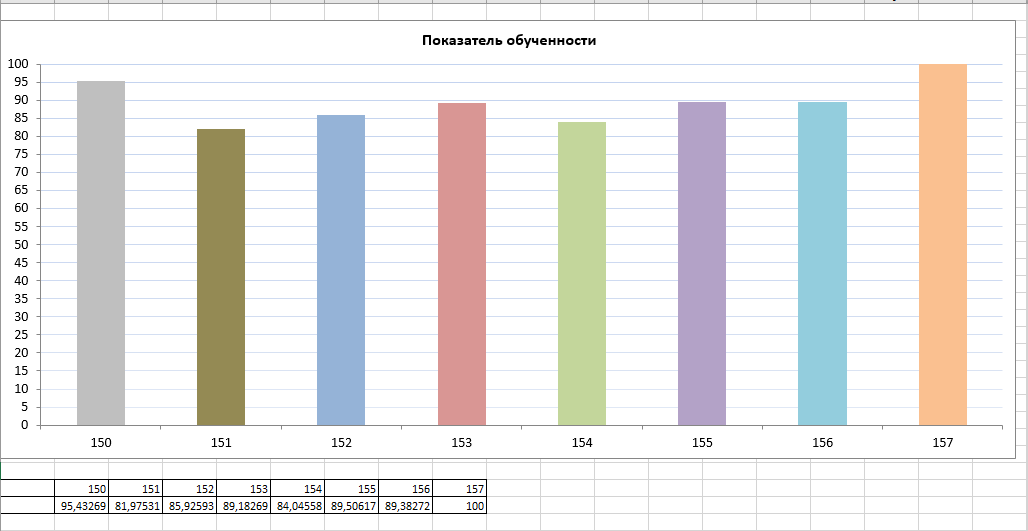 Рис. 1 Мониторинг обученности I курса за 2016-2017 учебный год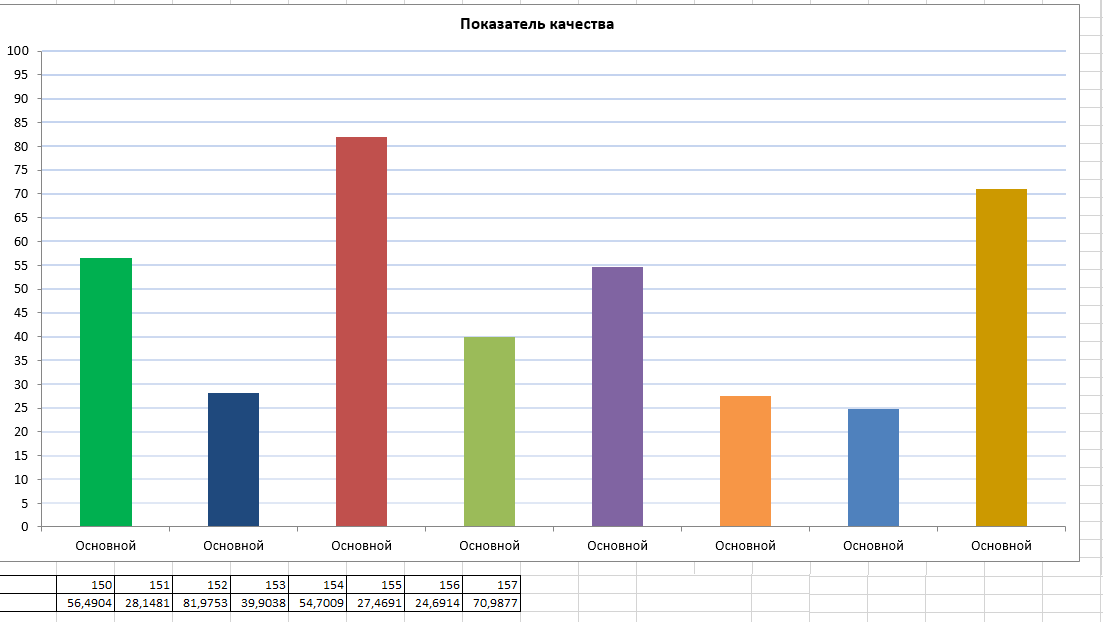 Рис. 2 Мониторинг качества I курса за 2016-2017 учебный год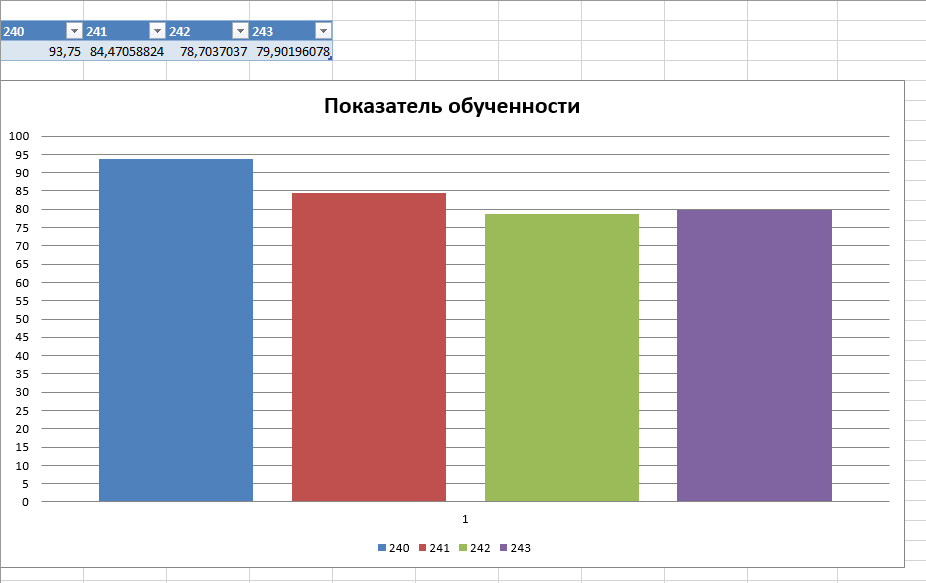 Рис.3 Мониторинг обученности II курса за 2016-2017 учебный год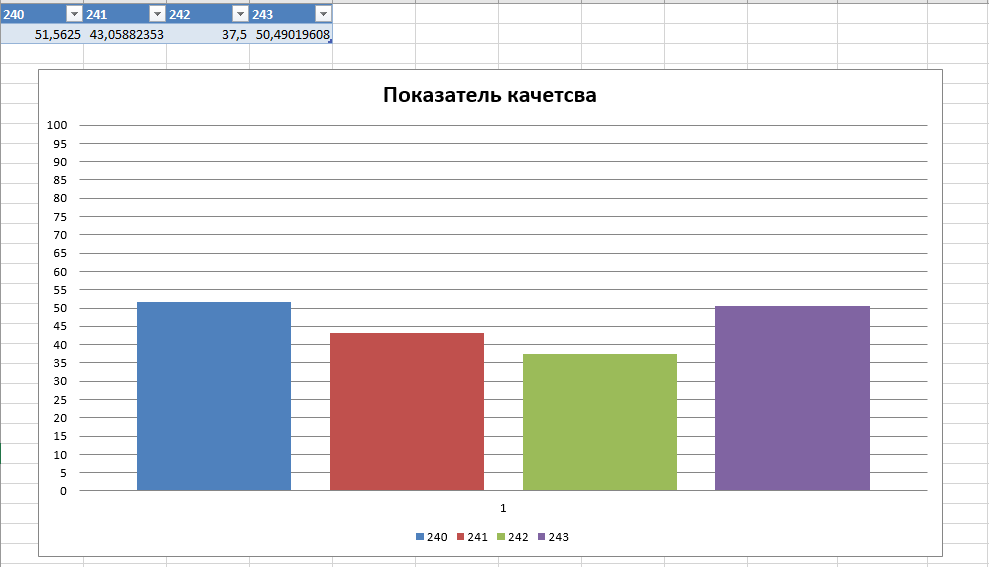 Рис.4 Мониторинг качества II курса за 2016-2017 учебный год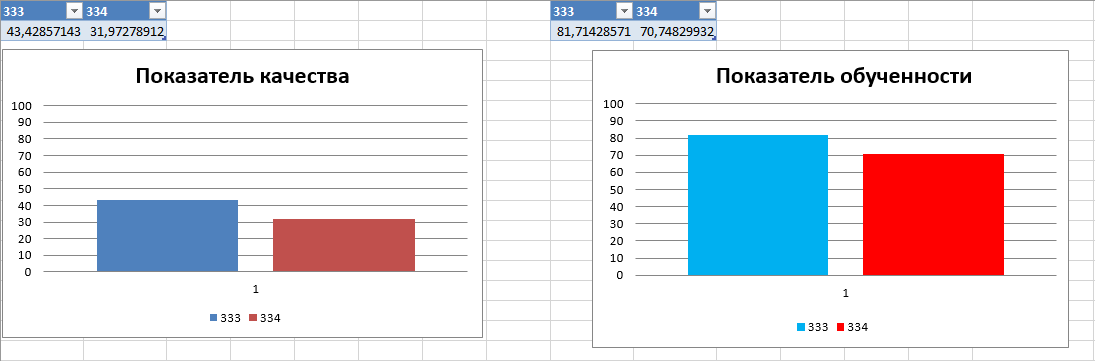 Рис.5 Мониторинг обученности и качества III курса за 2016-2017 учебный год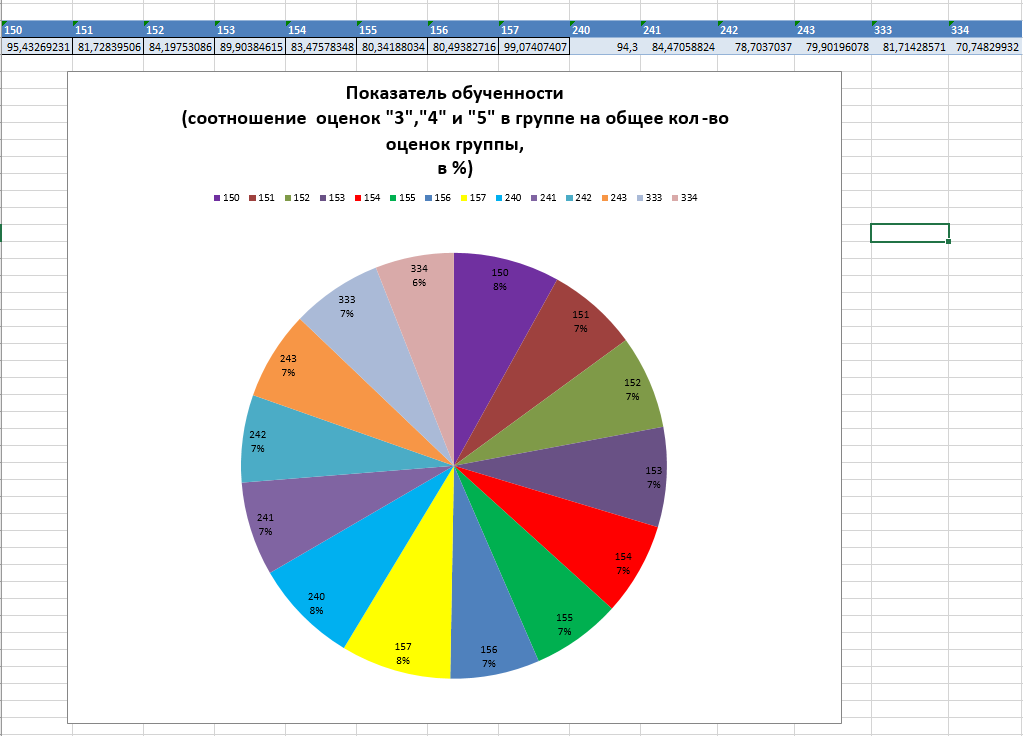 Рис.6 Мониторинг обученности групп за 2016-2017 учебный годРис.7 Мониторинг качества групп за 2016-2017учебный годСпециальность2015/162015/162016/172016/172017/182017/18Специальностьприемвыпускприемвыпускприемвыпуск11.01.01 Монтажник радиоэлектронных приборов и устройств 2г10м54222745544511.01.01 Монтажник радиоэлектронных приборов и устройств 10м2722272527/23х\р27/23х\р11.01.02 Радиомеханик27222742502011.02.02 Техническое обслуживание и ремонт радиоэлектронной техники27-25---09.01.03 Мастер по обработке цифровой информации2718-21-2209.02.02 Компьютерные сети54---09.02.03 Программирование в компьютерных системах 3г10м27---09.02.03 Программирование в компьютерных системах 2г10м27---09.02.06 Сетевое и системное администрирование27-09.02.07 Информационные системы и программирование54-Итого №Кодыукрупненныхгрупппрофессий,специальностейНаименования укрупненных групппрофессий, специальностей.Наименования профессий,специальностейСрок обученияФорма обученияПрограмм подготовки квалифицированных рабочих, служащихПрограмм подготовки квалифицированных рабочих, служащихПрограмм подготовки квалифицированных рабочих, служащихПрограмм подготовки квалифицированных рабочих, служащихПрограмм подготовки квалифицированных рабочих, служащихУкрупненная группа направлений подготовки и специальностей (профессий) 11.00.00 «Электроника ,радиотехника и системы связи»Укрупненная группа направлений подготовки и специальностей (профессий) 11.00.00 «Электроника ,радиотехника и системы связи»Укрупненная группа направлений подготовки и специальностей (профессий) 11.00.00 «Электроника ,радиотехника и системы связи»Укрупненная группа направлений подготовки и специальностей (профессий) 11.00.00 «Электроника ,радиотехника и системы связи»Укрупненная группа направлений подготовки и специальностей (профессий) 11.00.00 «Электроника ,радиотехника и системы связи»1.11.01.01 «Монтажник радиоэлектронной аппаратуры и приборов»10 месяцевОчная2.11.01.01 «Монтажник радиоэлектронной аппаратуры и приборов»2 г 10 мес.Очная3.11.01.02«Радиомеханик»3г 10 мес.Очная4.11.01.02«Радиомеханик»3г 5 мес.ОчнаяУкрупненная группа направлений подготовки и специальностей (профессий) 09.00.00 «Информатика и вычислительная техника»Укрупненная группа направлений подготовки и специальностей (профессий) 09.00.00 «Информатика и вычислительная техника»Укрупненная группа направлений подготовки и специальностей (профессий) 09.00.00 «Информатика и вычислительная техника»Укрупненная группа направлений подготовки и специальностей (профессий) 09.00.00 «Информатика и вычислительная техника»Укрупненная группа направлений подготовки и специальностей (профессий) 09.00.00 «Информатика и вычислительная техника»4.09.01.03«Мастер по обработке цифровой информации»2г 10 мес.ОчнаяПрограмма подготовки специалистов среднего звенаПрограмма подготовки специалистов среднего звенаПрограмма подготовки специалистов среднего звенаПрограмма подготовки специалистов среднего звенаПрограмма подготовки специалистов среднего звенаУкрупненная группа направлений подготовки и специальностей (профессий) 11.00.00 «Электроника ,радиотехника и системы связи»Укрупненная группа направлений подготовки и специальностей (профессий) 11.00.00 «Электроника ,радиотехника и системы связи»Укрупненная группа направлений подготовки и специальностей (профессий) 11.00.00 «Электроника ,радиотехника и системы связи»Укрупненная группа направлений подготовки и специальностей (профессий) 11.00.00 «Электроника ,радиотехника и системы связи»Укрупненная группа направлений подготовки и специальностей (профессий) 11.00.00 «Электроника ,радиотехника и системы связи»1.11.02.02 «Техническое обслуживание и ремонт радиоэлектронной техники ( по отраслям)» (базовая подготовка)3г 10 мес.ОчнаяУкрупненная группа направлений подготовки и специальностей (профессий) 09.00.00 «Информатика и вычислительная техника»Укрупненная группа направлений подготовки и специальностей (профессий) 09.00.00 «Информатика и вычислительная техника»Укрупненная группа направлений подготовки и специальностей (профессий) 09.00.00 «Информатика и вычислительная техника»Укрупненная группа направлений подготовки и специальностей (профессий) 09.00.00 «Информатика и вычислительная техника»Укрупненная группа направлений подготовки и специальностей (профессий) 09.00.00 «Информатика и вычислительная техника»2.09.02.02Компьютерные сети (базовая подготовка)3г 10 мес.Очная3.09.02.03Программирование в компьютерных системах (базовая подготовка)3г 10 мес.Очная4.09.02.06Сетевое и системное администрирование ТОП -503г 10мес.Очная5.09.02.07Информационные системы и программирование ТОП-503г 10мес.ОчнаяПрофессиональное обучениеПрофессиональное обучениеПрофессиональное обучениеПрофессиональное обучениеПрофессиональное обучениеПрограмма профессиональной подготовки по профессиям рабочих, должностям служащих с получением основного общего образованияПрограмма профессиональной подготовки по профессиям рабочих, должностям служащих с получением основного общего образованияПрограмма профессиональной подготовки по профессиям рабочих, должностям служащих с получением основного общего образованияПрограмма профессиональной подготовки по профессиям рабочих, должностям служащих с получением основного общего образованияПрограмма профессиональной подготовки по профессиям рабочих, должностям служащих с получением основного общего образования1.18466«Слесарь механосборочных работ»10 месяцевОчно заочное№Код и профессия/специальностьСредний баллКачество %Освоение ФГОС1.11.01.01 Монтажник радиоэлектронной аппаратуры и приборов3,865,5%100%2.11.01.02 Радиомеханик3,552,5%100%3.09.01.03 Мастер по обработке цифровой информации4,063,2%100%4.11.02.02 Техническое обслуживание и ремонт радиоэлектронной техники (по отраслям) (базовая подготовка)4,372,2%100%5.09.02.02 Компьютерные сети (базовая подготовка)4,287,3100%6.09.02.03 Программирование в компьютерных системах (базовая подготовка) (3г10м)4,588,4100%709.02.03 Программирование в компьютерных системах (базовая подготовка) (2г10м)4,377,6100%№ п/ппрофессия, группаалгебра и начала анализаалгебра и начала анализаалгебра и начала анализаалгебра и начала анализаалгебра и начала анализаалгебра и начала анализаалгебра и начала анализа%успеваемости%качествасредний балрусский языкрусский языкрусский языкрусский языкрусский языкрусский языкрусский языкрусский язык%успеваемости%качествасредний балисторияисторияисторияисторияисторияисторияистория%успеваемости%качествасредний балфизикафизикафизикафизикафизикафизикафизика%качествасредний бал№ п/ппрофессия, группакол-во обучающихсяотлично %отлично %хорошо%удовлетворительно%удовлетворительно%неудовлетворительно%%успеваемости%качествасредний балотлично %отлично %хорошо%хорошо%удовлетворительно%удовлетворительно%неудовлетворительно%неудовлетворительно%%успеваемости%качествасредний балотлично %отлично %хорошо%удовлетворительно%удовлетворительно%неудовлетворительно%неудовлетворительно%%успеваемости%качествасредний балотлично %хорошо%хорошо%удовлетворительно%неудовлетворительно%неудовлетворительно%%успеваемости%успеваемости%качествасредний бал1Мастер по обработке цифровой информации, гр.250222771500100413,8277131300100100413,559980010010063,63,93811110100100100504,181Мастер по обработке цифровой информации, гр.2501009323250932325959002341413613,636505002Монтажник радиоэлектронной аппаратуры и приборов, гр.25120991100100453,75155141400100100303,352771100100100453,55515150100100100253,252Монтажник радиоэлектронной аппаратуры и приборов, гр.2511004545550052525707000103535550025757503Монтажник радиоэлектронной аппаратуры и приборов, гр.252264331900100273401010161600100100383,4533180010010030,73,24715150100100100423,63Монтажник радиоэлектронной аппаратуры и приборов, гр.2521001511,211,27300038386161001911,211,26900152757,657,604Радиомеханик, гр.25325421210100100163,041010151500100100403,41881600100100243,41816160100100100243,44Радиомеханик, гр.2531001684840164040606000432326443264640Цикл дисциплинДисциплина Кол-во студентов, проходивших тестированиеКол-во студентов, освоивших дисциплинуСредний балл11.01.02 «Радиомеханик» 11.01.02 «Радиомеханик» 11.01.02 «Радиомеханик» 11.01.02 «Радиомеханик» 11.01.02 «Радиомеханик» ООДМатематика25254,85ООДРусский язык25234,16Итого по циклуИтого по циклуИтого по циклуИтого по циклу4,51ОПОсновы электротехникиОсновы черчения16163.8111.02.02 «Техническое обслуживание и ремонт радиоэлектронной техники» (по отраслям)11.02.02 «Техническое обслуживание и ремонт радиоэлектронной техники» (по отраслям)11.02.02 «Техническое обслуживание и ремонт радиоэлектронной техники» (по отраслям)11.02.02 «Техническое обслуживание и ремонт радиоэлектронной техники» (по отраслям)11.02.02 «Техническое обслуживание и ремонт радиоэлектронной техники» (по отраслям)ООДМатематика23224,31ООДРусский язык26254,55Итого по циклуИтого по циклуИтого по циклуИтого по циклу4,43ОГСЭИстория23234,91ОГСЭОсновы философии23234,89Итого по циклуИтого по циклуИтого по циклуИтого по циклу4,9ОПОсновы электротехники, Основы электроматериаловедения24243.8811.01.01 «Монтажник радиоэлектронной аппаратуры и приборов» (2 года 10 месяцев)11.01.01 «Монтажник радиоэлектронной аппаратуры и приборов» (2 года 10 месяцев)11.01.01 «Монтажник радиоэлектронной аппаратуры и приборов» (2 года 10 месяцев)11.01.01 «Монтажник радиоэлектронной аппаратуры и приборов» (2 года 10 месяцев)11.01.01 «Монтажник радиоэлектронной аппаратуры и приборов» (2 года 10 месяцев)ООДМатематика27274,78ООДРусский язык2714,67Итого по циклуИтого по циклуИтого по циклуИтого по циклу4,73ОПОсновы электротехники, Основы электроматериаловедения25253.6411.01.01 «Монтажник радиоэлектронной аппаратуры и приборов» (10 месяцев)11.01.01 «Монтажник радиоэлектронной аппаратуры и приборов» (10 месяцев)11.01.01 «Монтажник радиоэлектронной аппаратуры и приборов» (10 месяцев)11.01.01 «Монтажник радиоэлектронной аппаратуры и приборов» (10 месяцев)11.01.01 «Монтажник радиоэлектронной аппаратуры и приборов» (10 месяцев)ОПОсновы электротехники, Основы электроматериаловедения20204.5509.01.03 «Мастер по обработке цифровой информации»09.01.03 «Мастер по обработке цифровой информации»09.01.03 «Мастер по обработке цифровой информации»09.01.03 «Мастер по обработке цифровой информации»09.01.03 «Мастер по обработке цифровой информации»ООДМатематика21214,52ООДРусский язык21214,56Итого по циклуИтого по циклуИтого по циклуИтого по циклу4,54ОПОсновы электротехники, Основы информационных технологий20193.1509.02.03 Программирование в компьютерных системах 09.02.03 Программирование в компьютерных системах 09.02.03 Программирование в компьютерных системах 09.02.03 Программирование в компьютерных системах 09.02.03 Программирование в компьютерных системах ООДМатематика24244,81ООДРусский язык26264,84Итого по циклуИтого по циклуИтого по циклуИтого по циклу4,83ОПИнформационные технологии, Технические средства информатизации20204.40Профессиональный модульНаименованиеКол-во студентов, выполнявших заданиеКол-во студентов, выполнивших задание Средний баллСредний балл11.01.02 «Радиомеханик» (3 года 5 месяцев)11.01.02 «Радиомеханик» (3 года 5 месяцев)11.01.02 «Радиомеханик» (3 года 5 месяцев)11.01.02 «Радиомеханик» (3 года 5 месяцев)11.01.02 «Радиомеханик» (3 года 5 месяцев)11.01.02 «Радиомеханик» (3 года 5 месяцев)ПМ 01ПМ.01 Выполнение работ по монтажу узлов и элементов радиоэлектронной и радиотелевизионной аппаратуры774.004.00ПМ 02ПМ.02 Инсталляция, регулировка, настройка и техническое обслуживание радиоэлектронной аппаратуры994.664.66   В среднем по циклу:   В среднем по циклу:   В среднем по циклу:   В среднем по циклу:   В среднем по циклу:4.3311.01.01 «Монтажник радиоэлектронной аппаратуры и приборов» (2 года 10 месяцев)11.01.01 «Монтажник радиоэлектронной аппаратуры и приборов» (2 года 10 месяцев)11.01.01 «Монтажник радиоэлектронной аппаратуры и приборов» (2 года 10 месяцев)11.01.01 «Монтажник радиоэлектронной аппаратуры и приборов» (2 года 10 месяцев)11.01.01 «Монтажник радиоэлектронной аппаратуры и приборов» (2 года 10 месяцев)11.01.01 «Монтажник радиоэлектронной аппаратуры и приборов» (2 года 10 месяцев)ПМ 01ПМ.01 Выполнение монтажа и сборки средней сложности и сложных узлов, блоков, приборов радиоэлектронной аппаратуры, аппаратуры проводной связи, элементов узлов импульсной и вычислительной техники14144.584.58ПМ 02ПМ.02 Выполнение типовых слесарных и слесарно-сборочных работ11114.374.37   В среднем по циклу:   В среднем по циклу:   В среднем по циклу:   В среднем по циклу:   В среднем по циклу:4.4711.01.01 «Монтажник радиоэлектронной аппаратуры и приборов» (10 месяцев)11.01.01 «Монтажник радиоэлектронной аппаратуры и приборов» (10 месяцев)11.01.01 «Монтажник радиоэлектронной аппаратуры и приборов» (10 месяцев)11.01.01 «Монтажник радиоэлектронной аппаратуры и приборов» (10 месяцев)11.01.01 «Монтажник радиоэлектронной аппаратуры и приборов» (10 месяцев)11.01.01 «Монтажник радиоэлектронной аппаратуры и приборов» (10 месяцев)ПМ 01ПМ.01 Выполнение монтажа и сборки средней сложности и сложных узлов, блоков, приборов радиоэлектронной аппаратуры, аппаратуры проводной связи, элементов узлов импульсной и вычислительной техники994.774.77ПМ 02ПМ.02 Выполнение типовых слесарных и слесарно-сборочных работ554.404.40ПМ 03ПМ.03 Регулировка, диагностика и мониторинг работоспособности смонтированных узлов, блоков и приборов радиоэлектронной аппаратуры, аппаратуры проводной связи, элементов узлов импульсной и вычислительной техники664.504.50   В среднем по циклу:   В среднем по циклу:   В среднем по циклу:   В среднем по циклу:   В среднем по циклу:4.5509.01.03 «Мастер по обработке цифровой информации»09.01.03 «Мастер по обработке цифровой информации»09.01.03 «Мастер по обработке цифровой информации»09.01.03 «Мастер по обработке цифровой информации»09.01.03 «Мастер по обработке цифровой информации»09.01.03 «Мастер по обработке цифровой информации»ПМ 01ПМ.01 Ввод и обработка цифровой информации13134.304.30ПМ 02ПМ.02 Хранение, передача и публикация цифровой информации774.574.57   В среднем по циклу:   В среднем по циклу:   В среднем по циклу:   В среднем по циклу:   В среднем по циклу:4.43№ п/ппрофессия, группаРезультаты ГИА Результаты ГИА Результаты ГИА Результаты ГИА Результаты ГИА %успеваемости%качествасредний бал№ п/ппрофессия, группакол-во обучающихсяотлично %хорошо%удовлетворительно%неудовлетворительно%%успеваемости%качествасредний бал1Монтажник радиоэлектронной аппаратуры и приборов, гр160 (10мес)2413830100%87,5%4,41Монтажник радиоэлектронной аппаратуры и приборов, гр160 (10мес)100%54,233,312,50100%87,5%4,42Мастер по обработке цифровой информации, гр.340(2г.5 мес.)2171040100%81%4,12Мастер по обработке цифровой информации, гр.340(2г.5 мес.)100%33,347,6190100%81%4,13Монтажник радиоэлектронной аппаратуры и приборов, гр.341, 342 (2г.5 мес.)45152460100%86,6%4,23Монтажник радиоэлектронной аппаратуры и приборов, гр.341, 342 (2г.5 мес.)100%33,353,3200100%86,6%4,24Радиомеханик, гр.433,434 (3г.5мес.)421416120100%71,44,04Радиомеханик, гр.433,434 (3г.5мес.)100%33,338,028,50100%71,44,0Всего
допущеноЯвились
на ОГЭРезультаты сдачи экзамена:Результаты сдачи экзамена:Результаты сдачи экзамена:Результаты сдачи экзамена:Результаты сдачи экзамена:Всего
допущеноЯвились
на ОГЭОценка
«5»Оценка
«4»Оценка
«3»Оценка
«2»Всего
успешно
сдавших
экзаменАлгебра43430139340Геометрия43430733340Математика43430238340Всего
допущеноЯвились
на ОГЭРезультаты сдачи экзамена:Результаты сдачи экзамена:Результаты сдачи экзамена:Результаты сдачи экзамена:Результаты сдачи экзамена:Всего
допущеноЯвились
на ОГЭОценка
«5»Оценка
«4»Оценка
«3»Оценка
«2»Всего успешно
сдавших экзамен88-35-8Всего
допущеноЯвились
на ОГЭРезультаты сдачи экзамена:Результаты сдачи экзамена:Результаты сдачи экзамена:Результаты сдачи экзамена:Результаты сдачи экзамена:Всего
допущеноЯвились
на ОГЭОценка
«5»Оценка
«4»Оценка
«3»Оценка
«2»Всего успешно
сдавших экзамен4343-1428142Всего
допущеноЯвились
на ОГЭРезультаты сдачи экзамена:Результаты сдачи экзамена:Результаты сдачи экзамена:Результаты сдачи экзамена:Результаты сдачи экзамена:Всего
допущеноЯвились
на ОГЭОценка
«5»Оценка
«4»Оценка
«3»Оценка
«2»Всего успешно
сдавших экзамен88044-8Всего
допущеноЯвились
на ОГЭРезультаты сдачи экзамена:Результаты сдачи экзамена:Результаты сдачи экзамена:Результаты сдачи экзамена:Результаты сдачи экзамена:Всего
допущеноЯвились
на ОГЭОценка
«5»Оценка
«4»Оценка
«3»Оценка
«2»Всего успешно
сдавших экзамен3333-429-33Всего
допущеноЯвились
на ОГЭРезультаты сдачи экзамена:Результаты сдачи экзамена:Результаты сдачи экзамена:Результаты сдачи экзамена:Результаты сдачи экзамена:Всего
допущеноЯвились
на ОГЭОценка
«5»Оценка
«4»Оценка
«3»Оценка
«2»Всего успешно
сдавших экзамен4040-435139Всего
допущеноЯвились
на ОГЭРезультаты сдачи экзамена:Результаты сдачи экзамена:Результаты сдачи экзамена:Результаты сдачи экзамена:Результаты сдачи экзамена:Всего
допущеноЯвились
на ОГЭОценка
«5»Оценка
«4»Оценка
«3»Оценка
«2»Всего успешно
сдавших экзамен44-13-4Всего
допущеноЯвились
на ОГЭРезультаты сдачи экзамена:Результаты сдачи экзамена:Результаты сдачи экзамена:Результаты сдачи экзамена:Результаты сдачи экзамена:Всего
допущеноЯвились
на ОГЭОценка
«5»Оценка
«4»Оценка
«3»Оценка
«2»Всего успешно
сдавших экзамен44-13-4Всего
допущеноЯвились
на ОГЭРезультаты сдачи экзамена:Результаты сдачи экзамена:Результаты сдачи экзамена:Результаты сдачи экзамена:Результаты сдачи экзамена:Всего
допущеноЯвились
на ОГЭОценка
«5»Оценка
«4»Оценка
«3»Оценка
«2»Всего успешно
сдавших экзамен22-2--2Всего
допущеноЯвились
на ОГЭРезультаты сдачи экзамена:Результаты сдачи экзамена:Результаты сдачи экзамена:Результаты сдачи экзамена:Результаты сдачи экзамена:Всего
допущеноЯвились
на ОГЭОценка
«5»Оценка
«4»Оценка
«3»Оценка
«2»Всего успешно
сдавших экзамен11--1-1№п/пВсего допущеноУспешно сдали ОГЭНе сдали ОГЭ по двум обязательным предметамНе сдали ОГЭ по одному обязательному предмету1514713№МероприятиеРезультаты1.Региональный чемпионат WorldSkills Russia в компетенции "Web-дизайн и разработка"I место2Региональный чемпионат WorldSkills Russia в компетенции «ИТ Программные решения для бизнеса"II место3Региональный чемпионат WorldSkills Russia в компетенции  "ИТ Сетевое и системное администрирование" III место4Региональный этап Всероссийской олимпиады профессионального мастерства по укрупненной группе специальностей 11.00.00 «Электроника, радиотехника и системы связи»II место в общекомандном зачетеIII место в личном первенстве5Городской добровольческий квест «Цветущий май» (номинация «Птенцы гнезда Петрова»)I место6Международный Арт-проект «Счастливая тарелка»III место7Городская выставка-конкурс книжных готических шрифтов «По следам реформаторов», посвященной 500-летию Реформации, среди обучающихся ПОУ СПБ, находящихся в ведении КОII место8Комплексный зачет спартакиады  ПОУ СПБ, находящихся в ведении КОII место9Стритбол (финал) городские  соревнованияI место10Первенство по гребному спортугородские соревнования I место11Военно-спортивная стрельбарайонные соревнованияI место12Гиревой спорт городские соревнованияI место13Настольный теннис(финал)городские  соревнованияII место 
14Мини-футбол районные соревнованияII место15Легкоатлетический кросс городские соревнованияIII место16Мини-футбол районные соревнованияIII  место17Плаваниегородские  соревнованияIII место18Силовое троеборье среди молодежи ВО районные соревнованияI, II и III местав личном первенстве19Силовое троеборьерайонные соревнованияI, II и III местав личном первенстве20Стрелковое двоеборьерайонные соревнованияII и III местав личном первенстве№ п/пОбъекты оценкиОбъекты оценкиОбъекты оценкиПоказателиЕдиница измерения1.Образовательная деятельность и организация учебного процессаОбразовательная деятельность и организация учебного процессаОбразовательная деятельность и организация учебного процессаОбразовательная деятельность и организация учебного процесса1.1301 301 301 Общая численность студентов (курсантов), обучающихся по образовательным программам подготовки квалифицированных рабочих, служащих, в том числе:человек1.1.1301301301по очной форме обучениячеловек1.1.20 0 0 по очно-заочной форме обучениячеловек1.1.30 0 0 по заочной форме обучениячеловек1.2224224224Общая численность студентов (курсантов), обучающихся по образовательным программам подготовки специалистов среднего звена, в том числе:человек1.2.1 224 224 224по очной форме обучениячеловек1.2.20 0 0 по очно-заочной форме обучениячеловек1.2.30 0 0 по заочной форме обучениячеловек1.3101010Количество реализуемых программ среднего профессионального образованияединиц1.4 239  239  239 Численность студентов (курсантов), зачисленных на первый курс на очную форму обучения, за отчетный период (с учетом обучающихся платно), в том числе:человек158 158 158 на программы подготовки квалифицированных рабочихчеловек818181на программы подготовки специалистов среднего звеначеловек1.5103/78%103/78%103/78%Численность/удельный вес численности выпускников, прошедших государственную итоговую аттестацию и получивших оценки «хорошо» и «отлично», в общей численности выпускниковчеловек/%1.65 /1%5 /1%5 /1%Численность/удельный вес численности студентов (курсантов), ставших победителями и призерами олимпиад, конкурсов профессионального мастерства, в общей численности студентов (курсантов), в том числе:человек/%5/1%5/1%5/1%Регионального уровня, в том числе:человек/%4/0,8%4/0,8%4/0,8%по системе WSRчеловек/%0 /0%0 /0%0 /0%Федерального уровня, в том числечеловек/%0 /0%0 /0%0 /0%по системе WSRчеловек/%0 /0%0 /0%0 /0%Международного уровня, в том числе:человек/%0 /0%0 /0%0 /0%по системе WSчеловек/%1.7328 /62%328 /62%328 /62%Численность/удельный вес численности студентов (курсантов), обучающихся по очной форме обучения, получающих государственную академическую стипендию, в общей численности студентовчеловек/%1.8525252Численность обучающихся по программам основного общего образованиячеловек1.947 /92%47 /92%47 /92%Численность/удельный вес численности выпускников 9 класса, получивших аттестат об основном общем образовании, в общей численности выпускников 9 классачеловек/%1.1050 /96%50 /96%50 /96%Численность/удельный вес численности выпускников 9 класса, сдавших основной государственный экзамен по русскому языку, в общей численности выпускников 9 классачеловек/%1.1147 /92%47 /92%47 /92%Численность/удельный вес численности выпускников 9 класса, сдавших основной государственный экзамен по математике, в общей численности выпускников 9 классачеловек/%1.1251/100%51/100%51/100%Численность/удельный вес численности выпускников 9 класса, сдавших основной государственный экзамен по предметам по выбору, в общей численности выпускников 9 классачеловек/%1.13328 /62%328 /62%328 /62%Численность/удельный вес численности студентов (курсантов), обучающихся по очной форме обучения, получающих государственную академическую стипендию, в общей численности студентовчеловек/%1.140/0%0/0%0/0%Численность/удельный вес численности обучающихся по договорам о целевом обучении, в общей численности обучающихсячеловек/%1.150/0%0/0/0%0/0/0%0/Численность/удельный вес численности обучающихся с применением элементов практико-ориентированной (дуальной) модели обучения, в общей численности обучающихсячеловек/%1.16.0/0%0/0%0/0%0/0%0/0%0/0%Численность/удельный вес численности выпускников, прошедших ГИА в форме демонстрационного экзамена, в общей численности обучающихсячеловек/%1.177/5%7/5%7/5%Численность/удельный вес численности выпускников, получивших дипломы с отличием, в общей численности выпускниковчеловек/%1.18124 /93%124 /93%124 /93%Численность/удельный вес численности выпускников, трудоустроившихся в первый год после выпуска, в общей численности обучающихсячеловек/%1.19000Общая численность студентов (курсантов) образовательной организации, обучающихся в филиале образовательной организации,  (заполняется для каждого филиала отдельно, при наличии филиала)человек2.Обучение инвалидов и лиц с ограниченными возможностями здоровьяОбучение инвалидов и лиц с ограниченными возможностями здоровьяОбучение инвалидов и лиц с ограниченными возможностями здоровьяОбучение инвалидов и лиц с ограниченными возможностями здоровья2.15 /1%5 /1%5 /1%Численность/удельный вес численности студентов (курсантов) из числа инвалидов и лиц с ограниченными возможностями здоровья, числа инвалидов и лиц с ограниченными возможностями здоровья, в общей численности студентов (курсантов)человек/%2.2000Общее количество адаптированных образовательных программ среднего профессионального образования, в том числечеловек2.2.1000для инвалидов и лиц с ограниченными возможностями здоровья с нарушениями зрениячеловек2.2.2000для инвалидов и лиц с ограниченными возможностями здоровья с нарушениями слухачеловек2.2.3000для инвалидов и лиц с ограниченными возможностями здоровья с нарушениями опорно-двигательного аппаратачеловек2.2.4000для инвалидов и лиц с ограниченными возможностями здоровья с другими нарушениямичеловек2.2.5000для инвалидов и лиц с ограниченными возможностями здоровья со сложными дефектами (два и более нарушений)человек2.3333Общая численность инвалидов и лиц с ограниченными возможностями здоровья, обучающихся по программам подготовки квалифицированных рабочих, служащих, в том числечеловек2.3.1333по очной форме обучениячеловек000инвалидов и лиц с ограниченными возможностями здоровья с нарушениями зрениячеловек000инвалидов и лиц с ограниченными возможностями здоровья с нарушениями слухачеловек111инвалидов и лиц с ограниченными возможностями здоровья с нарушениями опорно-двигательного аппаратачеловек222инвалидов и лиц с ограниченными возможностями здоровья с другими нарушениямичеловек000инвалидов и лиц с ограниченными возможностями здоровья со сложными дефектами (два и более нарушений)человек2.3.2000по очно-заочной форме обучениячеловек000инвалидов и лиц с ограниченными возможностями здоровья с нарушениями зрениячеловек000инвалидов и лиц с ограниченными возможностями здоровья с нарушениями слухачеловек000инвалидов и лиц с ограниченными возможностями здоровья с нарушениями опорно-двигательного аппаратачеловек000инвалидов и лиц с ограниченными возможностями здоровья с другими нарушениямичеловек000инвалидов и лиц с ограниченными возможностями здоровья со сложными дефектами (два и более нарушений)человек2.3.3000по заочной форме обучениячеловек000инвалидов и лиц с ограниченными возможностями здоровья с нарушениями зрениячеловек000инвалидов и лиц с ограниченными возможностями здоровья с нарушениями слухачеловек000инвалидов и лиц с ограниченными возможностями здоровья с нарушениями опорно-двигательного аппаратачеловек000инвалидов и лиц с ограниченными возможностями здоровья с другими нарушениямичеловек000инвалидов и лиц с ограниченными возможностями здоровья со сложными дефектами (два и более нарушений)человек2.4000Общая численность инвалидов и лиц с ограниченными возможностями здоровья, обучающихся по адаптированным образовательным программам подготовки квалифицированных рабочих, служащих, в том числечеловек2.4.1000по очной форме обучениячеловек000инвалидов и лиц с ограниченными возможностями здоровья с нарушениями зрениячеловек000инвалидов и лиц с ограниченными возможностями здоровья с нарушениями слухачеловек000инвалидов и лиц с ограниченными возможностями здоровья с нарушениями опорно-двигательного аппаратачеловек000инвалидов и лиц с ограниченными возможностями здоровья с другими нарушениямичеловек000инвалидов и лиц с ограниченными возможностями здоровья со сложными дефектами (два и более нарушений)человек2.4.2000по очно-заочной форме обучениячеловек000инвалидов и лиц с ограниченными возможностями здоровья с нарушениями зрениячеловек000инвалидов и лиц с ограниченными возможностями здоровья с нарушениями слухачеловек000инвалидов и лиц с ограниченными возможностями здоровья с нарушениями опорно-двигательного аппаратачеловек000инвалидов и лиц с ограниченными возможностями здоровья с другими нарушениямичеловек000инвалидов и лиц с ограниченными возможностями здоровья со сложными дефектами (два и более нарушений)человек2.4.3000по заочной форме обучениячеловек000инвалидов и лиц с ограниченными возможностями здоровья с нарушениями зрениячеловек000инвалидов и лиц с ограниченными возможностями здоровья с нарушениями слухачеловек000инвалидов и лиц с ограниченными возможностями здоровья с нарушениями опорно-двигательного аппаратачеловек000инвалидов и лиц с ограниченными возможностями здоровья с другими нарушениямичеловек000инвалидов и лиц с ограниченными возможностями здоровья со сложными дефектами (два и более нарушений)человек2.5222Общая численность инвалидов и лиц с ограниченными возможностями здоровья, обучающихся по программам подготовки специалистов среднего звена, в том числечеловек2.5.1222по очной форме обучениячеловек000инвалидов и лиц с ограниченными возможностями здоровья с нарушениями зрениячеловек000инвалидов и лиц с ограниченными возможностями здоровья с нарушениями слухачеловек000инвалидов и лиц с ограниченными возможностями здоровья с нарушениями опорно-двигательного аппаратачеловек222инвалидов и лиц с ограниченными возможностями здоровья с другими нарушениямичеловек000инвалидов и лиц с ограниченными возможностями здоровья со сложными дефектами (два и более нарушений)человек2.5.2000по очно-заочной форме обучениячеловек000инвалидов и лиц с ограниченными возможностями здоровья с нарушениями зрениячеловек000инвалидов и лиц с ограниченными возможностями здоровья с нарушениями слухачеловек000инвалидов и лиц с ограниченными возможностями здоровья с нарушениями опорно-двигательного аппаратачеловек000инвалидов и лиц с ограниченными возможностями здоровья с другими нарушениямичеловек000инвалидов и лиц с ограниченными возможностями здоровья со сложными дефектами (два и более нарушений)человек2.5.3000по заочной форме обучениячеловек000инвалидов и лиц с ограниченными возможностями здоровья с нарушениями зрениячеловек000инвалидов и лиц с ограниченными возможностями здоровья с нарушениями слухачеловек000инвалидов и лиц с ограниченными возможностями здоровья с нарушениями опорно-двигательного аппаратачеловек000инвалидов и лиц с ограниченными возможностями здоровья с другими нарушениямичеловек000инвалидов и лиц с ограниченными возможностями здоровья со сложными дефектами (два и более нарушений)человек2.6000Общая численность инвалидов и лиц с ограниченными возможностями здоровья, обучающихся по адаптированным образовательным программам подготовки специалистов среднего звена, в том числечеловек2.6.1000по очной форме обучениячеловек000инвалидов и лиц с ограниченными возможностями здоровья с нарушениями зрениячеловек000инвалидов и лиц с ограниченными возможностями здоровья с нарушениями слухачеловек000инвалидов и лиц с ограниченными возможностями здоровья с нарушениями опорно-двигательного аппаратачеловек000инвалидов и лиц с ограниченными возможностями здоровья с другими нарушениямичеловек000инвалидов и лиц с ограниченными возможностями здоровья со сложными дефектами (два и более нарушений)человек2.6.2000по очно-заочной форме обучениячеловек000инвалидов и лиц с ограниченными возможностями здоровья с нарушениями зрениячеловек000инвалидов и лиц с ограниченными возможностями здоровья с нарушениями слухачеловек000инвалидов и лиц с ограниченными возможностями здоровья с нарушениями опорно-двигательного аппаратачеловек000инвалидов и лиц с ограниченными возможностями здоровья с другими нарушениямичеловек000инвалидов и лиц с ограниченными возможностями здоровья со сложными дефектами (два и более нарушений)человек2.6.3000по заочной форме обучениячеловек000инвалидов и лиц с ограниченными возможностями здоровья с нарушениями зрениячеловек000инвалидов и лиц с ограниченными возможностями здоровья с нарушениями слухачеловек000инвалидов и лиц с ограниченными возможностями здоровья с нарушениями опорно-двигательного аппаратачеловек000инвалидов и лиц с ограниченными возможностями здоровья с другими нарушениямичеловек000инвалидов и лиц с ограниченными возможностями здоровья со сложными дефектами (два и более нарушений)человек2.73/3,4%3/3,4%3/3,4%Численность/удельный вес численности работников образовательной организации, прошедших повышение квалификации по вопросам получения среднего профессионального образования инвалидами и лицами с ограниченными возможностями здоровья, в общей численности работников образовательной организациичеловек/%3.Обучение детей-сирот и лиц из числа детей-сиротОбучение детей-сирот и лиц из числа детей-сиротОбучение детей-сирот и лиц из числа детей-сиротОбучение детей-сирот и лиц из числа детей-сирот121212Численность студентов (курсантов) детей-сирот и лиц из числа детей-сирот, обучающихся по образовательным программам подготовки квалифицированных рабочихчеловек444Численность студентов (курсантов) детей-сирот и лиц из числа детей-сирот, обучающихся по программам подготовки специалистов среднего звеначеловек222Численность студентов (курсантов) проживающих в структурном подразделении учреждения «Детский дом»человек4.4.Качество кадрового обеспеченияКачество кадрового обеспеченияКачество кадрового обеспечения4.14.186Общая численность работников в профессиональном образовательном учрежденииОбщая численность работников в профессиональном образовательном учреждениичеловек4.24.244/51,2%Численность/удельный вес численности педагогических работников (без внешних совместителей и работающих по договорам ГПХ) в общей численности работниковЧисленность/удельный вес численности педагогических работников (без внешних совместителей и работающих по договорам ГПХ) в общей численности работниковчеловек/%4.34.32/4%Численность/удельный вес численности педагогических работников (внешних совместителей и работающих по договорам ГПХ) в общей численности работниковЧисленность/удельный вес численности педагогических работников (внешних совместителей и работающих по договорам ГПХ) в общей численности работниковчеловек/%4.44.438/86,4%Численность/удельный вес численности педагогических работников, имеющих высшее образование, в общей численности педагогических работниковЧисленность/удельный вес численности педагогических работников, имеющих высшее образование, в общей численности педагогических работниковчеловек/%4.54.544Численность/удельный вес численности педагогических работников (без внешних совместителей и работающих по договорам ГПХ) в общей численности педагогических работников, педагогический стаж работы которых составляет:Численность/удельный вес численности педагогических работников (без внешних совместителей и работающих по договорам ГПХ) в общей численности педагогических работников, педагогический стаж работы которых составляет:человек5/11%До 3 летДо 3 летчеловек/%24/54,5%Свыше 20 летСвыше 20 летчеловек/%4.64.61/2,2%Численность/удельный вес численности педагогических работников в общей численности педагогических работников, в возрасте до 25 летЧисленность/удельный вес численности педагогических работников в общей численности педагогических работников, в возрасте до 25 летчеловек/%4.74.718/32,5%Численность/удельный вес численности педагогических работников в общей численности педагогических работников, в возрасте до 55 летЧисленность/удельный вес численности педагогических работников в общей численности педагогических работников, в возрасте до 55 летчеловек/%4.84.825/56,8%Численность/удельный вес численности педагогических работников, которым по результатам аттестации присвоена квалификационная категория, в общей численности педагогических работников, в том числе:Численность/удельный вес численности педагогических работников, которым по результатам аттестации присвоена квалификационная категория, в общей численности педагогических работников, в том числе:человек/%12/30,0%ВысшаяВысшаячеловек/%13/25,0%ПерваяПерваячеловек/%4.94.918/40,9%Численность/удельный вес численности педагогических работников, прошедших повышение квалификации/профессиональную переподготовку за последние 3 года, в общей численности педагогических работниковЧисленность/удельный вес численности педагогических работников, прошедших повышение квалификации/профессиональную переподготовку за последние 3 года, в общей численности педагогических работниковчеловек/%4.104.1018/41%Численность/удельный вес численности педагогических работников, прошедших стажировку, в том числе за рубежом, в общей численности педагогических работниковЧисленность/удельный вес численности педагогических работников, прошедших стажировку, в том числе за рубежом, в общей численности педагогических работниковчеловек/%4.114.11 6/13,6%Численность/удельный вес численности педагогических работников (без внешних совместителей и работающих по договорам ГПХ), участвующих в проектах и ассоциациях, в общей численности педагогических работниковЧисленность/удельный вес численности педагогических работников (без внешних совместителей и работающих по договорам ГПХ), участвующих в проектах и ассоциациях, в общей численности педагогических работниковчеловек/%6/13,6%Регионального уровняРегионального уровнячеловек/%0/0Федерального уровняФедерального уровнячеловек/%0/0Международного уровняМеждународного уровнячеловек/%5.5.Качество учебно-методического и библиотечно- информационного обеспеченияКачество учебно-методического и библиотечно- информационного обеспеченияКачество учебно-методического и библиотечно- информационного обеспечения5.15.1158610Объем библиотечного фонда, из него литература:Объем библиотечного фонда, из него литература:единиц131859учебнаяучебнаяединиц325учебно-методическаяучебно-методическаяединиц5.25.2277Количество экземпляров учебной и учебно- методической литературы из общего объема библиотечного фонда, в расчете на одного студента (курсанта)Количество экземпляров учебной и учебно- методической литературы из общего объема библиотечного фонда, в расчете на одного студента (курсанта)единиц5.35.3ДаНаличие читального зала библиотеки, в том числе:Наличие читального зала библиотеки, в том числе:да/нетДаС обеспечением возможности работы на стационарных компьютерах или использования переносных компьютеровС обеспечением возможности работы на стационарных компьютерах или использования переносных компьютеровда/нетДаС медиатекойС медиатекойда/нетДаОснащенного средствами сканирования и распознавания текстовОснащенного средствами сканирования и распознавания текстовда/нетДаС выходом в Интернет с компьютеров, расположенных в помещении библиотекиС выходом в Интернет с компьютеров, расположенных в помещении библиотекида/нетДаС контролируемой распечаткой бумажных материаловС контролируемой распечаткой бумажных материаловда/нет5.45.40,3 Количество персональных компьютеров в расчете на одного обучающегосяКоличество персональных компьютеров в расчете на одного обучающегосяединиц5.55.5525/100%Численность/удельный вес численности обучающихся, которым обеспечена возможность пользоваться широкополосным Интернетом (не менее 2 МБ/с) в общей численности обучающихсяЧисленность/удельный вес численности обучающихся, которым обеспечена возможность пользоваться широкополосным Интернетом (не менее 2 МБ/с) в общей численности обучающихсячеловек/%5.65.6114Количество электронных учебных изданий (включая учебники и учебные пособия)Количество электронных учебных изданий (включая учебники и учебные пособия)единиц5.75.76Количество интерактивных досокКоличество интерактивных досокединиц5.85.826Количество мультимедийных проекторовКоличество мультимедийных проекторовединиц6.6.Система управления организациейСистема управления организациейСистема управления организацией6.16.1НетНаличие в профессиональной образовательной организации системы электронного документооборотаНаличие в профессиональной образовательной организации системы электронного документооборотаДа/Нет6.26.2ДаПолнота и актуальность информации об организации и ее деятельности, размещенной на официальном сайте организации в сети «Интернет»Полнота и актуальность информации об организации и ее деятельности, размещенной на официальном сайте организации в сети «Интернет»Да/Нет7.7.Качество материально- технической базыКачество материально- технической базыКачество материально- технической базы7.17.115 кв. мОбщая площадь помещений, в которых осуществляется образовательная деятельность, в расчете на одного студента (курсанта)Общая площадь помещений, в которых осуществляется образовательная деятельность, в расчете на одного студента (курсанта)кв.м7.27.2124 / 0,3Количество компьютеров со сроком эксплуатации не более 5 лет в расчете на одного студента (курсанта)Количество компьютеров со сроком эксплуатации не более 5 лет в расчете на одного студента (курсанта)единиц7.37.30Численность/удельный вес численности студентов (курсантов), проживающих в общежитиях, в общей численности студентов (курсантов), нуждающихся в общежитияхЧисленность/удельный вес численности студентов (курсантов), проживающих в общежитиях, в общей численности студентов (курсантов), нуждающихся в общежитияхчеловек/%7.47.4ДаНаличие условий организации обучения и воспитания обучающихся с ограниченными возможностями здоровьяНаличие условий организации обучения и воспитания обучающихся с ограниченными возможностями здоровьяДа/Нет8.8.Финансово-экономическая деятельностьФинансово-экономическая деятельностьФинансово-экономическая деятельность8.18.189784179,92тыс. руб.Доходы образовательной организации по всем видам финансового обеспечения (деятельности)Доходы образовательной организации по всем видам финансового обеспечения (деятельности)тыс. руб8.28.22040,5тыс. руб.Доходы образовательной организации по всем видам финансового обеспечения (деятельности) в расчете на одного педагогического работникаДоходы образовательной организации по всем видам финансового обеспечения (деятельности) в расчете на одного педагогического работникатыс. руб8.38.351,2тыс. руб.Доходы образовательной организации из средств от приносящей доход деятельности в расчете на одного педагогического работникаДоходы образовательной организации из средств от приносящей доход деятельности в расчете на одного педагогического работникатыс. руб8.48.4100%Отношение среднего заработка педагогического работника в образовательной организации (по всем видам финансового обеспечения (деятельности)) к соответствующей среднемесячной начисленной заработной плате наемных работников в организациях, у индивидуальных предпринимателей и физических лиц (среднемесячному доходу от трудовой деятельности) в субъекте Российской ФедерацииОтношение среднего заработка педагогического работника в образовательной организации (по всем видам финансового обеспечения (деятельности)) к соответствующей среднемесячной начисленной заработной плате наемных работников в организациях, у индивидуальных предпринимателей и физических лиц (среднемесячному доходу от трудовой деятельности) в субъекте Российской Федерации%9.9.Инновационная деятельностьИнновационная деятельностьИнновационная деятельность9.19.1ДаИнновационная деятельность в статусе: ресурсного центра подготовки специалистов; опытно-экспериментальной площадки; ведущего колледжа.Инновационная деятельность в статусе: ресурсного центра подготовки специалистов; опытно-экспериментальной площадки; ведущего колледжа.Да/Нет№Полное наименованиеобразовательного учрежденияСсылка на место размещенияотчета о самообследованиина сайте ПОУДата размещенияотчета наофициальномсайте ПОУДата сдачиотчета набумажномносителе вКомитет1.Санкт-Петербургское государственное бюджетное профессиональное образовательное учреждение «Радиотехнический колледж» http://spb-rtk.ru/%d0%b4%d0%be%d0%ba%d1%83%d0%bc%d0%b5%d0%bd%d1%82%d1%8b/18.04.201718.04.2017